I WSTĘPInformacja jest przedstawiona Radzie Miasta Brzegu w związku  z art. 11 ust. 7 ustawy z dnia 14 grudnia 2016 r. - Prawo oświatowe (Dz.U. z 2019 poz.1148) stanowiący, że:Organ wykonawczy jednostki samorządu terytorialnego, w terminie do dnia 31 października, przedstawia organowi stanowiącemu jednostki samorządu terytorialnego informację o stanie realizacji zadań oświatowych tej jednostki za poprzedni rok szkolny, w tym o wynikach:1) egzaminu ósmoklasisty, egzaminu maturalnego i egzaminu zawodowego, 
z uwzględnieniem działań podejmowanych przez szkoły nakierowanych na kształcenie uczniów 
ze specjalnymi potrzebami edukacyjnymi, w szkołach tych typów, których prowadzenie należy 
do zadań własnych jednostki samorządu terytorialnego;2) nadzoru pedagogicznego sprawowanego przez kuratora oświaty lub właściwego ministra 
w szkołach i placówkach tych typów i rodzajów, których prowadzenie należy do zadań własnych jednostki samorządu terytorialnego.Zarządzanie oświatą w Gminie Brzeg jest zgodne z obowiązującymi przepisami, wydawanymi 
na podstawie wskazanych poniżej ustaw:ustawie z dnia 8 marca 1990 r. o samorządzie gminnym (Dz. U. z 2019 r. poz. 506, 1309, 1571 i 1696), w której znajduje się zapis, iż zadaniem gminy jest zaspokajanie zbiorowych potrzeb wspólnoty, m.in. w zakresie edukacji publicznejustawie z dnia 7 września 1991 r. o systemie oświaty (Dz. U. z 2019 r. poz. 1481)ustawie z dnia 26 stycznia 1982 r. – Karta Nauczyciela (Dz. U. z 2018 r. poz. 967 i 2245                             oraz z 2019 r. poz. 730 i 1287)ustawie z dnia 14 grudnia 2016 r. - Przepisy wprowadzające ustawę – Prawo oświatowe 
(Dz. U. z 2017 r. poz. 60, 949 i 2203, z 2018 r. poz. 2245 oraz z 2019 r. poz. 1287)ustawie z dnia 14 grudnia 2016 r. - Prawo oświatowe (Dz. U. z 2019 r. poz. 1148)ustawie z dnia 27 października 2017 r. – o finansowaniu zadań oświatowych (Dz. U. poz. 2203, z 2018 r. poz. 2245 oraz z 2019 r. poz. 1287)ustawie z dnia 15 kwietnia 2011 r. o systemie informacji oświatowej (Dz. U. z 2018 r. poz. 1900 i 2245 oraz z 2019 r. poz. 60 i 1287)ustawie z dnia 21 kwietnia 2017 r. – Zmiana ustawy o systemie informacji oświatowej i innych ustaw (Dz. U. z 2017 r. poz. 949 i 2203).Ustawa z dnia 14 grudnia 2016 r. Prawo oświatowe (Dz. U. z 2019 r. poz. 1148) określa odpowiedzialność i zadania organu prowadzącego szkołę lub placówkę.Art. 10. 1. Organ prowadzący szkołę lub placówkę odpowiada za jej działalność. Do zadań organu prowadzącego szkołę lub placówkę należy w szczególności: zapewnienie warunków działania szkoły lub placówki, w tym bezpiecznych i higienicznych warunków nauki, wychowania i opieki;zapewnienie warunków umożliwiających stosowanie specjalnej organizacji nauki i metod pracy dla dzieci i młodzieży objętych kształceniem specjalnym; wykonywanie remontów obiektów szkolnych oraz zadań inwestycyjnych w tym zakresie;zapewnienie obsługi administracyjnej, w tym prawnej, obsługi finansowej, w tym w zakresie wykonywania czynności, o których mowa w art. 4 ust. 3 pkt 2-6 ustawy z dnia 29 września 1994r. o rachunkowości, i obsługi organizacyjnej szkoły lub placówki;wyposażenie szkoły lub placówki w pomoce dydaktyczne i sprzęt niezbędny do pełnej realizacji programów nauczania, programów wychowawczo-profilaktycznych, przeprowadzania egzaminów oraz wykonywania innych zadań statutowych;wykonywanie czynności w sprawach z zakresu prawa pracy w stosunku do dyrektora szkoły lub placówki.Polityka oświatowa gminy stanowi część „Strategii Rozwoju Gminy Miasta Brzegu na lata 2016-2022” przyjętej Uchwałą NR XVI/145/16 Rady Miejskiej Brzegu z dnia 29 stycznia 2016 r. Dane zawarte w informacji zostały zaczerpnięte z Systemu Informacji Oświatowej, dokumentacji Okręgowej Komisji Egzaminacyjnej we Wrocławiu oraz informacji uzyskanych 
od dyrektorów szkół i przedszkoli, których organem prowadzącym jest Gmina Brzeg. Gmina Brzeg jest organem prowadzącym dla :- 5 szkół podstawowych (PSP)- 10 przedszkoli (PP), w tym jedno integracyjne (PP nr 7 Integracyjne).Na terenie Gminy Brzeg działalność prowadzi 1 niepubliczna szkoła podstawowa oraz 2 niepubliczne przedszkolna. Wpis do ewidencji szkół i placówek niepublicznych posiada: Niepubliczna Szkoła Podstawowa (NSP) im. Św. Tomasza z Akwinu w Brzegu Niepubliczne Przedszkole „Akademia Skrzata” Niepubliczne Przedszkole „Akademia Skrzata Bis”. II REALIZACJA ZADAŃ OŚWIATOWYCH W PRZEDSZKOLACHBaza lokalowaTab. 1 Baza lokalowa przedszkoli2. Stan dzieci Tab.2 Liczba oddziałów i dzieci w przedszkolach- stan 30.09.2018r. z uwzględnieniem dzieci z orzeczeniamiTab.3 Liczba dzieci i oddziałów w przedszkolach w latach 2017/2018- 2018/2019- stan na 30.09.
 z uwzględnieniem dzieci z orzeczeniami3. Kadra pedagogiczna przedszkoliWykształcenie i stopień awansu nauczycieli przedszkoliTab. 4 Liczba nauczycieli według stopnia awansu zawodowego zatrudnionych w roku szkolnym 2018/2019- stan na 30.09.2018r. ( w osobach)4. Doskonalenie zawodowe nauczycieli przedszkoliKwota wydatkowana na doskonalenie zawodowe nauczycieli: 38327,35 złformy doskonalenia zawodowego nauczycieli: studia podyplomowe,  kursy kwalifikacyjne, kursy 
i warsztaty Studia wyższe: studia magisterskie Pedagogika w zakresie edukacji przedszkolnej 
i wczesnoszkolnejStudia podyplomowe: Logopedia ogólna i kliniczna; Oligofrenopedagogika, język angielski 
w wychowaniu przedszkolnym i edukacji wczesnoszkolnej; Surdopedagogika, Tyflopedagogika Kursy kwalifikacyjne np. Kurs kwalifikacyjny języka angielskiego przygotowujący do certyfikatu Pearson Test of English poziom B2Warsztaty np. Diagnozowanie inteligencji wielorakich, jako podstawy do indywidualizacji nauczania;  Melorytmiczna  koncepcja wspomagania naukę czytania ; Rewolucje z afazją-praca z dzieckiem perspektywy terapeuty i rodzica; Elementy logo rytmiki, jako metody wspomagającej rozwój dziecka w wieku przedszkolnym i wczesnoszkolnymKursy np. E-twinning; Zmiany w prawie oświatowym.5. Bezpieczna i nowoczesna placówkaTechnologia informatyczna w przedszkolachTab. 5 Technologia informatyczna w przedszkolach - pracownie, wyposażenieBHP w przedszkolach:Tab.6 BHP w przedszkolu6. Organizacja opieki przedszkolnej w czasie wakacjiTab.7 Opieka przedszkolna w czasie wakacji7. Pomoc psychologiczno-pedagogiczna- praca z dzieckiem ze SPE, zajęcia wyrównujące szanseGodziny Gminy przyznane na pomoc psychologiczno-pedagogiczną 171,71 uśredniona wartość/ tydzień w ciągu całego roku szkolnego 2018/2019.Tab.8.Praca z dzieckiem ze specjalnymi potrzebami edukacyjnymi w przedszkolach, wartość średniotygodniowa, w ciągu całego roku szkolnegoPomoc psychologiczno-pedagogiczna w przedszkolach jest udzielana w trakcie bieżącej pracy 
z uczniem oraz przez zintegrowane działania nauczycieli i specjalistów, a także w formie:1) zajęć rozwijających uzdolnienia;2) zajęć specjalistycznych: korekcyjno-kompensacyjnych, logopedycznych, rozwijających kompetencje emocjonalno-społeczne oraz innych zajęć o charakterze terapeutycznym;3) zindywidualizowanej ścieżki realizacji obowiązkowego rocznego przygotowania przedszkolnego4) porad i konsultacji.W PP nr 7  Integracyjnym w roku szkolnym 2018/19 działania pedagogów przedszkola ukierunkowane były przede wszystkim na wprowadzenie zajęć wczesnego wspomagania rozwoju dzieci. Wspomaganiem objęto 12 dzieci.Tab. 9. Zestawienie  orzeczeń o potrzebie kształcenia specjalnego w przedszkolach8. Remonty i modernizacje przeprowadzone w roku szkolnym 20018/2019Tab. 10.  Zestawienie remontów i modernizacji w przedszkolach w roku szkolnym 2018/20199. Programy autorskie i innowacje pedagogiczne W roku szkolnym 2018/2019 przedszkola realizowały programy autorskie, projekty edukacyjne
oraz innowacje pedagogiczne, m.in.:Innowacje pedagogiczne:  z języka angielskiego „Zaczarowany angielski świat malucha” oraz „ Angielski w świecie przedszkolaka”; „Flażolety – sposób na muzykowanie”;  „Znam, nazywam, rozpoznaję
 i akceptuję moje emocje”; „Mali badacze”- czyli doświadczenia i eksperymenty w edukacji przedszkolnej„ „Wszystka wiedza pochodzi  z doświadczenia”; „Brzeski system doradztwa  edukacyjno – zawodowego” realizowanej w latach 2016-2019.Projekty edukacyjne: „Zioła samo zdrowie”; „Czytam…Od malucha do zucha”; „Mój dzień z Pakiem”; „Bezpieczny w sieci”; Projekt wychowawczy : „Gwiazda tygodnia”; „Jak działa moje ciało”.Programy autorskie: ‘Wiem co jem”; „Z radością idę do szkoły”;  „Podróże po Europie”- Mały Europejczyk- rozwijanie poczucia własnej tożsamości, budzenie świadomości narodowej- patriotyzm narodowy, patriotyzm lokalny- moje miasto- Brzeg, patriotyzm globalny – Europa; „Mali partnerzy”- program profilaktyczny przeciw agresji;  Logorytmika dla smyka; Kreatywność fajna sprawa 
dla przedszkolaków to zabawa; Jestem przedszkolakiem w mojej małej i dużej ojczyźnie; Program logopedyczny "W krainie mowy"; Rytmika dla smyka’’ – program własny. "Tęczowe talenty Przedszkolaka" -Ja pięknie maluję, gram, tańczę, występuję. „Wędrująca książka” -usprawnienie aparatu mowy ,poprawienie analizatora słuchowego ,rozszerzenie czytelnictwa.10. Brzeskie przedszkola uzyskały następujące certyfikaty   Tab. 11. Zestawienie certyfikatów uzyskanych przez przedszkola11. Najważniejsze sukcesyLaureaci konkursów organizowanych przez instytucje zewnętrzne:II miejsce – tytuł „Największy zbieracz złota” w Akcji PCK „Gorączka Złota”;I miejsce w kategorii dziecięcej na Wojewódzkim konkursie piosenki  turystycznej –
 „Na Stobrawskim Zielonym Szlaku”; I miejsce w kategorii najlepsza klasa w konkursie ekologicznym "Zielony las".Wyróżnienia na konkursach:Wyróżnienie w Konkursie  Opolskiego Kuratorium Oświaty „Choinkowa ozdoba”;Cztery wyróżnienia w Rejonowym Konkursie Plastycznym „Czerwonokrzyska Gwiazdka 2018”;Wyróżnienie specjalne w  Konkursie  Plastycznym Klubu Garnizonowego „Saperska Kartka Wielkanocna”;Wyróżnienie w Rejonowym Konkursie Plastycznym „Polski Czerwony Krzyż – od 100 lat wszędzie dla wszystkich”;Wyróżnienie w Wojewódzkim konkursie Pieśni Patriotycznej „Tobie Polsko” ;Wyróżnienie w konkursie „Nasze naturalne środowisko otula flaga biało-czerwona”.Sukcesy sportowe:Sukcesy przedszkolaków w zawodach piłki nożnej;Udział w zawodach sportowych „Mikołaje są wśród nas” w PSP nr 612. Dodatkowa oferta edukacyjna – pozyskiwanie dodatkowych środków i ich wykorzystywanie
w roku szkolnym 2018/2019:Tab. 12. Przedszkole Publiczne nr 1 – dodatkowa oferta edukacyjna:Tab. 13. Przedszkole Publiczne nr 2- dodatkowa oferta edukacyjna:Tab. 14. Przedszkole Publiczne nr 3- dodatkowa oferta edukacyjna:Tab.15. Przedszkole Publiczne nr 4- dodatkowa oferta edukacyjna :Tab.16. Przedszkole Publiczne nr 5- dodatkowa oferta edukacyjna :Tab.17. Przedszkole Publiczne nr 6- dodatkowa oferta edukacyjna :Tab.18. Przedszkole Publiczne nr 7 Integracyjne- dodatkowa oferta edukacyjna:Tab. 19. Przedszkole Publiczne nr 8- dodatkowa oferta edukacyjna:Tab.20. Przedszkole Publiczne nr 10- dodatkowa oferta edukacyjna:Tab.21. Przedszkole Publiczne nr 11- dodatkowa oferta edukacyjna:W roku szkolnym 2018/19 wszystkie przedszkola realizowały dwa projekty Gminy Brzeg:Autorska innowacja „ Brzeski system doradztwa zawodowego”„Aktywny Kreatywny Maluch”.13. Akcje charytatywne  i wolontariat W roku szkolnym 2018/19 w przedszkolach prowadzono akcje charytatywne oraz angażowano 
się w wolontariat, aby uwrażliwiać dzieci na potrzeby innych. Przykładowe akcje charytatywne:Akcję zbiórki środków dla dziecka potrzebującego zagranicznej operacji– „Adaś super bohater” „Walka z Głodem” – polegającą na rozprowadzaniu kalendarzyków zorganizowaną przez PCK; Akcję „Gorączka złota” – polegającą na zbieraniu przez dzieci, rodziców i personel przedszkola 1-,2-,3-groszowych monet; zorganizowaną przez PCK; Akcję „Nakręteczka dla Franeczka” – zorganizowaną przez nasze Przedszkole; polegającą 
na zbiórce plastikowych nakrętek na wózek dla dziecka niepełnosprawnegoAkcję zbiórki żywności, chemii gospodarczej oraz odzieży dla potrzebujących rodzin dzieci 
z naszego Przedszkola w okresie przedświątecznymAkcję zbiórki karmy i koców zorganizowaną w Przedszkolu dla brzeskiego przytuliska 
dla zwierzątZbiórka artykułów chemicznych oraz artykułów szkolnych dla przedszkolaków z Przedszkola 
im. Janusza Korczaka w GhanieAkcja charytatywna „Aniołkowe granie” – zbiórka prezentów dla dzieci z domu dziecka„ Szlachetna paczka”„Góra grosza” PCKZbiórka gier, zabawek, książek do BCM na oddział dziecięcy; Akcja „Kołderka dla pieska”- pomoc dla schroniska dla zwierząt Akcja pomocy  rzeczowej i finansowej dla wychowanka placówki znajdującego się w trudnej  sytuacji z życiowejAkcja do walki z głodem wśród dzieci ,,Czerwonokrzyska Gwiazdka”, Wielkanoc z PCK – przekazywanie kartek świątecznych osobom samotnym.WolontariatPrzedszkolaki uczyły się współpracy z seniorami,  pensjonariuszami Dziennego Domu Pomocy Społecznej w Brzegu.W roku szkolnym 2018/2019 gościliśmy dwie wolontariuszki z Turcji, które przyjechały w ramach projektu „AIESEC – International Kindergarten”. Jest  to projekt wspierający Cel Zrównoważonego Rozwoju ONZ numer 4 – „Dobra Jakość Edukacji”, przygotowany dla przedszkoli. Celem projektu było wykreowanie u najmłodszych dzieci postaw tolerancji i otwartości wobec innych kultur poprzez umożliwienie im interakcji z reprezentantami różnych państw. Forma warsztatów dopasowana jest 
do wieku i umiejętności dzieci. 14. Kształtowanie postaw patriotycznychPraca wychowawcza nauczycielek przedszkoli  rozbudza w dzieciach przywiązanie do wielkiej i małej ojczyzny przez ugruntowanie poczucia tożsamości narodowej i regionalnej. Odbywało się to poprzez:Realizowanie  treści patriotycznych podczas bieżącej pracy z dzieci oraz podczas uroczystości 
z okazji Narodowego Święta Niepodległości „Polska to taka kraina, która się w sercu zaczyna. Na uroczystości zaproszeni zostali goście m.in władze, kombatanci, żołnierze, rodzice.Obchody Święta Niepodległości –organizacja uroczystych akademii, nauka hymnu Polski. Bicie rekordu ‘Rekord dla Niepodległej” – z udziałem Burmistrza  i Pensjonariuszy Dziennego Domu Pomocy Społecznej  oraz rodziców. Opracowanie i wdrożenie projektu edukacyjnego „Polak mały” (w jego ramach organizacja konkursu plastycznego z okazji 100-lecia odzyskania niepodległości, bicie rekordu w śpiewaniu Hymnu Narodowego, organizacja w przedszkolach imprez środowiskowych z okazji Rocznicy Odzyskania Niepodległości, udział w konkursie organizowanym przez Pocztę Polską „Pocztówka dla Niepodległej”. Zapoznanie dzieci z historią powstania państwa polskiego, legendach o polskich miastach, poznanie symboli narodowych. Udział dzieci w święcie flagi. Udział w projekcie ogólnopolskim „Piękna nasza Polska cała”. Zorganizowanie konkursu międzyprzedszkolnego „Talenty na start- piosenka patriotyczna” oraz konkursu tańca narodowego. Nauka tańców ludowych. Udział w wojewódzkim konkursie piosenki patriotycznej „100 pieśni na stulecie Polski”. Organizacja konkursu recytatorskiego wewnątrzprzedszkolnego„ Wiersze polskich poetów”. Udział w Festiwalu Pieśni Patriotycznej ,,Tobie Polsko’’. Udział w wojewódzkim konkursie plastycznym „Nasze Naturalne Środowisko Otula Flaga Biało-Czerwona”.Poznawanie historii regionu podczas organizowania lekcji muzealnych w Muzeum Piastów Śląskich oraz wycieczek. Poznawanie własnego miasta  Brzeg dawniej i dzisiaj. Zwiedzanie zabytków, wycieczka do muzeum Zamku Piastów Śląskich. Udział dzieci w konkursie międzyprzedszkolnym „Brzeg moje miasto”. Wycieczka - Odwiedzamy pomnik wielkiego Polaka Jana Pawła II”.Program „Podróże po Europie”- Mały Europejczyk-  rozwijanie poczucia własnej tożsamości, budzenie świadomości narodowej- patriotyzmu narodowego, patriotyzmu lokalnego- moje miasto- Brzeg, patriotyzm globalny – Europa.Urządzenie kącików patriotycznych.Zajęcia otwarte dla rodziców pt. „Flaga i barwy narodowe”. Realizacja programu autorskiego M. Kulińskiej  "Jestem przedszkolakiem w mojej małej i dużej ojczyźnie". Fortepian Chopina wciąż gra –improwizacje muzyczno-plastyczne – zajęcia edukacyjne.15. Dodatkowe programy i projekty rozwijające zainteresowania dzieciProjekt „Aktywny Kreatywny Maluch – program wsparcia przedszkoli na terenie Gminy Brzeg”, w ramach którego prowadzone były zajęcia szachowe, logorytmika, informatyka /programowanieBrzeski system doradztwa edukacyjno-zawodowego - „Od przedszkola do gimnazjum”, którego celem jest  stworzenie spójnego  i jednolitego systemu, modelu doradztwa edukacyjno-zawodowego dla uczniów brzeskich przedszkoli i szkół bliżej rynku pracy, we współpracy 
z lokalnymi pracodawcami-autorski projekt Gminy Brzeg realizowany we wszystkich placówkachProjekt edukacyjny „Piękna nasza Polska cała"  Celem głównym projektu jest kształtowanie postaw patriotycznych u najmłodszych, uwrażliwienie ich na piękno, folklor i tradycje Polski oraz kształtowanie tożsamości narodowej dzieciProjekty ogólnopolskie: Program Edukacji Zdrowotnej „Kubusiowi Przyjaciele Natury”, „Dwujęzyczne dzieci”- projekt ogólnopolski(nauka języka angielskiego), "Ziarenko dobra". „Czytające przedszkole“, „Akademia Zdrowego Przedszkolaka“Programy:  „Kodowanie na dywanie”, Edukacja Kulinarna dla Przedszkolaków „Dobrze gotujemy – zdrowi będziemy”, program PCK „Drogowe ABC” oraz „Bezpieczny patrol”, program Czytelniczy „Cała Polska czyta dzieciom”, program „Bezpieczne Przedszkole”, Ogólnopolski Program Edukacji Zdrowotnej „Akademia Aquafresh”,   którego głównym celem jest profilaktyka stomatologiczna wśród dzieci. W ramach programu Akademia Aquafresh brały udział w konkursie plastycznym  „Uśmiech dziecka”, który zachęca do dbania o higienę jamy ustnej, Program „Czyste powietrze wokół nas”, organizowana przez Wojewódzką Stację Sanitarno-Epidemiologiczną w Opolu, program  „Przedszkolnego koła PCK- klub wiewiórka”, „Bezpieczeństwo  w ruchu drogowym z AUTOLIV”Wybory Burmistrza Przedszkola – przedszkolne działania uczące samorządności, przygotowujące wychowanków  do podejmowania w przyszłości różnych ról społecznych„Ploteczki z czwóreczki” – redagowanie z udziałem dzieci przedszkolnego miesięcznikaProjekt PCK i PTS chroń dziecięcy uśmiech-zajęcia z zakresu higieny jamy ustnej oraz zdrowego odżywianiaPropagowanie czytelnictwa ,Projekt na napisanie książki wraz z rodzicami” Moja własna bajka”Programy ekologiczne: „Moje przedszkole jest zdrowe gdyż jest antytytoniowe,” „Co dymi,
co truje to zdrowie nam marnuje”, „Dinuś poszukuje czystego powietrza, „Zielony Las”, „Segreguj z nami i walcz z odpadami”Projekty: "Idę do szkoły", „Siedmiomilowe buty” – program zdobywania Odznaki Turystyki Pieszej w 2 stopniach (srebrna i złota). Odznaka Turystyki Pieszej (zwana w skrócie OTP) jest odznaką ustanowioną i nadawaną przez Polskie Towarzystwo Turystyczno-Krajoznawcze (PTTK) w celu zachęcania społeczeństwa do uprawiania turystyki pieszej nizinnej, poznawania kraju ojczystego, jego przeszłości, współczesnego dorobku, kultury, piękna krajobrazu i przyrody. Zajęcia z uczniami II LO – Zabawy ruchowe metodą ruchu rozwijającego Weroniki Sherbone. Program spotkania edukacyjne z Alpakami. Program Bezpieczny Patrol (organizator PCK). Drogowe ABC (organizator PCK). Poprawa dostępności do świadczeń stomatologicznych (Projekt UM). Program innowacyjny przedszkola „Ale ciacho” oraz „W mojej małej i dużej Ojczyźnie”. Działania proekologiczne i prozdrowotne:W brzeskich przedszkolach kształtuje się  postawy proekologiczne i prozdrowotne wśród dzieci 
i ich rodzin poprzez udział w akcji  i programach o charakterze ekologicznym i prozdrowotnym. Działania proekologiczne to , m.in. akcja dotlenieni.pl – sadzenie roślin oczyszczających powietrze 
w pomieszczeniach, zbieranie nakrętek, udział w programie czyste powietrze wokół nas, segregacja śmieci – zajęcia warsztatowe, udział w programie „Tydzień zrównoważonego transportu” i „ Dzień 
bez samochodu” , zbiórka surowców wtórnych , udział w konkursie przyrodniczym, dzień z rowerem- zajęcia prowadzone przez   instruktora  nauki jazdy ,akcje ogólnopolskie „Dzień Ziemi” i „Sprzątanie świata”.W dalszym ciągu kontynuowana jest współpraca z EKOGOK – GAĆ – udział w  konkursie pn.„ Zielony Las”-  systematycznie prowadzono zbiórkę surowców wtórnych.Działania prozdrowotne to m.in. zajęcia komponowanie zdrowych śniadań przez dzieci, warsztaty – tworzenie zdrowych posiłków przez dzieci, wspólne zakupy, prezentacja filmów o tematyce zdrowotnej, spotkanie z dietetykiem i lekarzem – omawianie sposobów zapobiegania chorobom oraz zdrowym odzywaniu się, zajęcia z gimnastyki korekcyjnej, zabawy i ćwiczenia na świeżym powietrzu, udział w olimpiadach sportowych, udział w zawodach piłkarskich, festyny rodzinne, zajęcia ruchowe 
w każdej grupie wiekowej, uczenie dzieci bezpiecznego zachowania w domu i przedszkolu, 16. Wnioski z nadzoru i ewaluacji: 16.1. W PP nr 11 w Brzegu oraz w PP nr 8 przeprowadzono ewaluację wewnętrzną w obszarze: Dzieci są aktywne.Wnioski z ewaluacji: Dzieci nabywają wiadomości i umiejętności określone w podstawie programowej:przedszkole diagnozuje oraz analizuje wiadomości i umiejętności dzieci, a wyniki analiz wykorzystuje się do modyfikowania i ustalania kierunków dalszej pracyrealizowane projekty i programy rozwijają dzieci, które dzięki temu nabywają wiadomości 
i umiejętności zawarte w podstawie programowejnauczyciele uwzględniają możliwości rozwojowe dzieci o specjalnych potrzebach edukacyjnych oraz dokumentują pracę indywidualną i zespołową w dziennikach zajęćdobór środków dydaktycznych, metod i form pracy nauczyciela jest dostosowany do możliwości rozwojowych dzieci, ich wieku i wspiera prawidłową realizację podstawy programowejnauczyciele systematycznie realizują pracę w zakresie nabywania przez dzieci umiejętności określonych w podstawie programowej wychowania przedszkolnegoprzedszkole realizuje podstawę programową wychowania przedszkolnego z wykorzystaniem zalecanych warunków i sposobów jej realizacjiw przedszkolu monitoruje się i analizuje osiągnięcia każdego dzieckarodzice są informowani w sposób pisemny i ustny o osiągnięciach swoich dzieciprzedszkole diagnozuje i analizuje wiadomości i umiejętności nabyte przez dziecko, wyniki analiz wykorzystuje do modyfikowania   i ustalania kierunków dalszej pracy oraz przekazywania informacji rodzicomwdrażane wnioski przyczyniają się do rozwijania umiejętności i zainteresowań dzieci.16.2. Wnioski z ewaluacji w PP nr 2:Dzieci są aktywne:dzieci chętnie podejmują różnorodne aktywnościdzieci uczestniczą w proponowanych działaniach na rzecz społeczności lokalnej, mają też możliwość inicjowania działań na rzecz własnego rozwojuw przedszkolu realizowane są formy wsparcia rozwoju, tj.: zajęcia z logopedą, praca indywidualna opracowana na podstawie programów wspomagania i korygowania rozwoju dziecinauczyciele współpracują z rodzicami w celu wspierania aktywności dzieciw przedszkolu wykorzystywano warunki sprzyjające aktywności ruchowej dzieci przez codzienne spacery lub organizację gier i zabaw w ogrodzie przedszkolnym oraz realizację zajęć dodatkowych prowadzonych przez specjalistów, np.: rytmikę i taniecdzieci są zaangażowane w zajęcia prowadzone w przedszkolu i chętnie w nich uczestnicząnauczyciele stwarzają sytuacje, które zachęcają dzieci do podejmowania różnorodnych aktywnościdzieci są wdrażane do samodzielności.Wyniki prowadzonej ewaluacji:     W przedszkolu dzieci nabywają wiadomości i umiejętności określone w podstawie programowej 
i wykorzystują je w zabawie i sytuacjach zadaniowych. Nauczyciele realizują podstawę programową, wykorzystując zalecane warunki i sposoby jej realizacji. Nauczyciele monitorują i analizują osiągnięcia dzieci z wykorzystaniem ich możliwości rozwojowych oraz formułują i wdrażają wnioski z tych analiz. Podejmowane działania przyczyniają się do rozwoju wychowanków m.in. w zakresie samoobsługi, mowy, sprawności fizycznej oraz bezpieczeństwa.      W przedszkolu dzieci czują się bezpiecznie, dba się o bezpieczeństwo fizyczne i psychiczne każdego dziecka. W przedszkolu uczy się postaw i zachowań społecznych. Nauczyciele monitorują podejmowane działania wychowawcze i profilaktyczne, oceniają ich skuteczność, a w razie potrzeby modyfikują je.III REALIZACJA ZADAŃ OŚWIATOWYCH W SZKOŁACH Baza lokalowa:  Tab.21 Baza lokalowa szkółStan uczniów na dzień 30 września 2018 r.Tab.22 Liczba uczniów i oddziałów w szkołach na 30.09.2018 r.Tab.23 Liczba uczniów i oddziałów w szkołach w latach szkolnych 2017/18 i 2018/2019 stan na 30.09.Tab.24 Średnie liczebności klas w roku szkolnym 2017/2018 i 2018/2019Kadra pedagogicznaTab.25 Kadra pedagogiczna szkół i przedszkoli ( w osobach) stan na 30.09.2018 r.Tab.26 Liczba nauczycieli w szkołach wg. stopnia awansu stan na 30.09.2018 r. (w osobach)Doskonalenie zawodowe nauczycieliKwota wydatkowana na doskonalenie zawodowe nauczycieli: 110101,70 zł.Formy doskonalenia zawodowego nauczycieli: podyplomowe, kursy kwalifikacyjne, szkolenia kadry kierowniczej, Rady Pedagogicznej w ramach WDN.Studia podyplomowe:Wychowanie do życia w rodzinie, WOS, Edukacja osób z niepełnosprawnością intelektualną, 
z autyzmem oraz Zespołem Aspergera- 2 osoby, Geografia, Oligofrenopedagogika-edukacja
i rehabilitacja osób z niepełnosprawnością intelektualną, Surdopedagogika, Edukacja i rehabilitacja osób z niepełnosprawnością intelektualną (oligofrenopedagogika)-4 osoby, Doradztwo zawodowe.Kursy kwalifikacyjne: Kurs- przygotowanie pedagogiczne. Udział nauczycieli w doskonaleniu  w ramach WDN- przykłady:Nauczyciel ma głos. Samokształcenie i higiena głosu nauczycielaMonitor interaktywnyMonitor interaktywny – jak działa i jak może funkcjonować na lekcjach?„ Po rozum do głowy” – jak wspierać ucznia w aktywnym uczeniu się?Programowanie dla edukacji wczesnoszkolnejZanim pójdę donikąd… profilaktyka uzależnieńGamifikacja webquest – odwrócona lekcjaOcenianie kształtujące.Doskonalenie zawodowe nauczycieli ze szczególnym uwzględnieniem doradztwa metodycznego wynikają z potrzeb edukacyjnych wszystkich nauczycieli zatrudnionych w przedszkolach i szkołach podstawowych prowadzonych przez Gminę Brzeg. W 2018 roku zapewnił profesjonalne wsparcie 
w formie doradztwa metodycznego Regionalny Zespół Placówek Wsparcia Edukacji w Opolu. 
W planach pracy uwzględniono również priorytety określone przez Opolskiego Kuratora Oświaty 
i zadania wynikające z kierunków polityki oświatowej jednostek samorządu terytorialnego. Nauczyciele doradcy udzielali również konsultacji telefonicznych oraz za pomocą poczty elektronicznej. Ta forma cieszyła się dużą popularnością wśród nauczycieli. Nauczyciele korzystali z dyżurów konsultacyjnych pełnionych przez nauczycieli doradców metodycznych. Podczas konsultacji analizowane były bieżące problemy zgłaszane przez nauczycieli. Celem podejmowanych działań było udzielenie wsparcia nauczycielom, rozwijanie umiejętności metodycznych, upowszechnianie informacji pedagogicznej, organizowanie współpracy i wymiany doświadczeń jak również w zakresie organizacji egzaminu ósmoklasisty od roku 2019.W budżecie Gminy Brzeg wyodrębniono środki finansowe na dokształcanie i doskonalenie nauczycieli. Dzięki temu nauczyciele miele możliwość udziału w szkoleniach, seminariach, konferencjach szkoleniowych, warsztatach oraz innych formach doskonalenia zawodowego wynikających z potrzeb edukacyjnych.Gmina Brzeg zorganizowała szkolenie dla nauczycieli pn.:•„Jak organizować orientację zawodową w kl. I-VI i doradztwo zawodowe w kl. VII-VIII w szkole podstawowej. Praktyczne rozwiązania” •„Jak organizować preorientację zawodową w przedszkolu. Praktyczne rozwiązania”.Bezpieczna i nowoczesna placówkaTechnologia informatyczne w szkołachTab.27 Zestawienie technologia informatyczna w szkołach-pracownie, wyposażenieBHP w placówkachSzkolenia pracowników w szkołachTab.28 Szkolenie pracowników – liczba osób przeszkolonych:WypadkiTab.29 Zestawienie ilości wypadków w szkołachPrzyczyny wypadków :Tab.30 Przyczyny wypadkówPomoc psychologiczno-pedagogiczna- praca z uczniem ze specjalnymi potrzebami edukacyjnymi, wyrównywanie szans edukacyjnychGodziny Gminy przyznane na pomoc psychologiczno-pedagogiczną 1142,6 tygodniowo.Tab.31  Zestawienie niepełnosprawności uczniów w szkołach podstawowych w roku szkolnym  2018/19 
stan na 30.09.2018 r.Tab.32 Pomoc przychologiczno-pedagogiczna w szkole, praca z uczniem ze SPETab. 33  Dodatkowa oferta edukacyjna – pozyskiwanie dodatkowych środków i ich wykorzystanieWyniki egzaminów zewnętrznychWyniki egzaminu gimnazjalnego Tab.34 Wyniki uczniów klas gimnazjalnych na tle powiatu, województwa opolskiego, dolnośląskiego oraz miast od 20tys-100 tys. mieszkańców Tab. 35 Wyniki egzaminu gimnazjalnego w roku szkolnym 2018/2019    Tab. 36 Wyniki egzaminu gimnazjalnego uczniów ze specjalnymi potrzebami edukacyjnymiTab. 37 Średnie wyniki szkół z egzaminu ósmoklasisty 2019Tab.38 Wyniki egzaminu ósmoklasisty – uczniów ze  specjalnymi potrzebami edukacyjnymiWyniki tegorocznego egzaminu pokazują, że uczniowie dobrze poradzili sobie z zadaniem z języka polskiego, które sprawdzało umiejętność odbioru tekstu kultury i wykorzystania zawartych w nim informacji. Z matematyki uczniowie wykazali się sprawnością rachunkową – umiejętnością wykonywania prostych obliczeń oraz ich wykorzystania w sytuacjach praktycznych. Na egzaminie 
z języka obcego nowożytnego ósmoklasiści rozwiązujący zadania z języka angielskiego najlepiej poradzili sobie z zadaniami sprawdzającymi znajdowanie określonych informacji w tekstach pisanych. Dla uczniów, którzy przystąpili do egzaminu z języka niemieckiego, najłatwiejsze okazały się zadania zamknięte sprawdzające znajomość funkcji językowych.Wnioski:Ćwiczyć czytanie ze zrozumieniem, zwracać uwagę na różnorakie struktury tekstu; tworzyć teksty własne; uczyć uzasadniania stanowiska, posługiwania się stylem argumentacyjnym, budowania argumentów różnego typuRozwiązywać zadania wymagające obliczeń; zamiany jednostekDoskonalić wykorzystanie wiadomości  zawartych w zadaniachUczyć  strategii rozwiązywania zadań, modelowania matematycznego, rozumowania logicznego i argumentacjiZwracać uwagę na wagę rysunku w geometrii, biologii, fizyce, chemiiDoskonalić  kompetencje kluczowe. Wyniki klasyfikacjiTab.39. Wyniki klasyfikacjiCertyfikatyCertyfikat za udział w Projekcie Cyfrowobezpieczni.pl- Bezpieczna Szkoła CyfrowaCertyfikat Fundacji Szkoły z Klasą w ramach międzynarodowego programu „Solidarność. Podaj dalej!”, „Szkoła z klasą”Certyfikat uczestnictwa w IX edycji programu „Akademia bezpiecznego Puchatka” 
(za rok szkolny 2018-2019 – klasy I szkoły podstawowej)Certyfikat udziału w Programie „Uczymy Dzieci Programować”.Programy autorskie i innowacje pedagogiczne (autorem jest nauczyciel szkoły) lub zewnętrzne realizowane w ubiegłym roku szkolnym:   1. Brzeski system doradztwa edukacyjno-zawodowego - „Od przedszkola do gimnazjum”, którego celem jest  stworzenie spójnego  i jednolitego systemu, modelu doradztwa edukacyjno-zawodowego dla uczniów brzeskich przedszkoli i szkół bliżej rynku pracy, 
we współpracy z lokalnymi pracodawcami- autorski projekt Gminy Brzeg realizowany 
we wszystkich placówkach.  2.„Działam, odkrywam, poznaję  - dobre wsparcie na starcie” – projekt edukacyjny obejmujący zajęcia bez podręczników w klasach I etapu edukacyjnego, którego celem jest wspomaganie kreatywności i wszechstronnego rozwoju dzieci oraz wspieranie  
w samodzielnym zdobywaniu wiedzy i umiejętności potrzebnych  w codziennym życiu - projekt wewnętrzny. 3.Szkolny Projekt Prewencyjny „Bezpieczniej dziś – bezpieczniej jutro”, którego podstawowym zamierzeniem jest podniesienie poziomu bezpieczeństwa uczniów gimnazjum w szkole i poza nią, uświadomienie zagrożeń i niebezpieczeństw wynikających z przekroczenia przez nich trzynastego roku życia - projekt wewnętrzny.4.„Od grosika do złotówki” jest to to partnerski projekt edukacyjny Fundacji Młodzieżowej Przedsiębiorczości oraz Fundacji Warszawski Instytut Bankowości i Union Investment TFI. Projekt został objęty patronatem honorowym przez Ministerstwo Finansów. Celem programu jest nabywanie przez dzieci umiejętności gospodarowania pieniędzmi w obszarach zarabiania i ustalania priorytetów przy ich wydawaniu czy oszczędzaniu oraz nabywanie przez uczniów wiedzy i umiejętności o finansowych aspektach zdarzeń ze szczególnym uwzględnieniem ryzyka i bezpiecznych zachowań. Program adresowany jest do uczniów klas drugich, którzy kontynuują działania w klasie trzeciej, ich rodziców i nauczycieli. Realizowany jest w trakcie obowiązkowych zajęć edukacyjnych- MFP.Dodatkowe programy, projekty rozwijające zainteresowania uczniów:	„Uczymy Dzieci Programować” - to ogólnopolski program edukacyjny, kierowany 
do uczniów, nauczycieli i rodziców, który uczy podstaw programowania 
przez doświadczanie i zabawę, łącząc jego elementy z zajęciami z różnych edukacji. Nie tylko rozwija logiczne algorytmiczne myślenie, zadaniowe podejście do stawianych problemów, oswaja nowoczesne technologie, ale też pracuje nad kształtowaniem postaw prospołecznych, umiejętnością pracy zespołowej, trudną sztuką szukania kompromisów. Nadrzędnym celem jest tworzenie sytuacji sprzyjających myśleniu, doświadczaniu, poszukiwaniu, kreatywnemu  
i odważnemu spojrzeniu na świat, a przy okazji wykształcenie u dzieci umiejętności prawidłowego tworzenia kodów. Program realizowany był w oddziale 2d szkoły podstawowej „AGLOForma”- projekt edukacyjny  w zakresie kształcenia dzieci z czwartych klas szkół podstawowych z terenu Aglomeracji Wrocławskiej zdrowych nawyków żywieniowych 
i wprowadzania ich w życieProjekt charytatywny „Szlachetna Paczka”, mający na celu  pomoc rodzinom, które znalazły się w trudnej sytuacji materialnej z niezależnych od siebie przyczynProjekt edukacyjny „Lepsza Szkoła” - projekt sprawdzający wiedzę uczniów za pomocą specjalistycznych testów, umożliwiających porównywanie ich osiągnięć z wynikami klas z całej PolskiProjekt „Jaś i Małgosia na tropie”, skierowany do uczniów klas IV i V szkół podstawowych oraz ich rodziców, mający na celu opóźnienie inicjacji alkoholowej wśród dzieci oraz ograniczenie problemów związanych z piciem alkoholu poprzez wzmacnianie rodzinnych, indywidualnych 
i rówieśniczych czynników chroniącychProgram profilaktyczny „Trzymaj Formę aktywnie i zdrowo” - Edukacja w zakresie trwałego  kształtowania prozdrowotnych nawyków wśród młodzieży szkolnej i ich rodzin poprzez promocję zasad aktywnego stylu życia i zbilansowanej diety, w oparciu o odpowiedzialność indywidualną i wolny wybór jednostki„Program przeciwdziałania wadom postawy ciała u dzieci i młodzieży”. Głównymi celami programu są: zmniejszenie liczby dzieci i młodzieży z zaburzeniami w postawie ciała, ograniczenie i likwidowanie czynników ryzyka, które mają wpływ na powstawanie zaburzeń 
w postawie ciała dzieci i młodzieży oraz zwiększenie aktywności ruchowej uczniów„Program dla Szkół” – (działanie finansowane ze środków Unii Europejskiej) -  głównym celem programu Wspólnej Polityki Rolnej „Owoce i warzywa w szkole” jest trwała zmiana nawyków żywieniowych dzieci poprzez zwiększenie udziału owoców i warzyw w ich codziennej diecie oraz propagowanie zdrowego odżywiania poprzez działania towarzyszące o charakterze edukacyjnym„Akademia Bezpiecznego Puchatka” - celem Puchatkowego programu jest uczenie dzieci bezpiecznych zachowań nie tylko na drodze, ale i w innych sferach ich aktywności: w domu, 
w szkole, czy w czasie zabawy, czy korzystania z InternetuProjekt „Działam, odkrywam, poznaję – dobre wsparcie na starcie” – lekcje  bez podręczników, gdzie celem jest wspomaganie kreatywności i wszechstronnego rozwoju dzieci oraz wspieranie w samodzielnym zdobywaniu wiedzy i umiejętności potrzebnych  w codziennym życiuProjekt „Buzię chętnie gimnastykuję, słowa wyraźnie artykułuję” – którego celem jest doskonalenie umiejętności językowych dzieci z prawidłowym rozwojem mowy oraz pomoc dziecku z trudnościami w wymowie, w szczególności  usprawnianie pracy narządów artykulacyjnych, rozwijanie i uwrażliwianie percepcji słuchowej, wzbogacanie czynnego 
i biernego słownictwa  dzieciProjekt przyjęcia sześciolatków do szkoły pt. „Dzisiaj jeszcze przedszkolaki jutro już pierwszaki”. Projekt ma za zadanie wypracowanie umiejętności przyszłego ucznia klasy pierwszej szkoły podstawowej oraz niwelowanie u dzieci sześcioletnich stresu związanego  z podjęciem nauki w szkole; stanowi podstawę współpracy nauczycieli edukacji wczesnoszkolnej z nauczycielami wychowania przedszkolnego w zakresie form i metod pracy z dzieckiem sześcioletnim„Ekomisja” – projekt edukacyjny obejmujący zajęcia wprowadzające do zagadnień małej ekologii dla dzieci i młodzieży Aglomeracji Wrocławskiej. Celem projektu jest ukształtowanie proekologicznej postawy młodych uczestników zajęć poprzez przekazanie wiedzy o wpływie codziennych wyborów dokonywanych przede wszystkim w gospodarstwie domowym 
na środowisko naturalne, ze szczególnym uwzględnieniem zmian klimatu i zanieczyszczenia powietrza„Ultiszkoła” – program sportowy dla szkół organizowany wspólnie przez Stowarzyszenie Rozwoju Ultimate – Duch Gry oraz Aglomerację Wrocław, którego celem jest rozwój nowej dyscypliny – ultimate – gry zespołowej z użyciem latającego dysku frisbee„Akademia Uwielbiam” – program przeznaczony dla uczniów klas VI – VIII szkoły podstawowej oraz III klas gimnazjum. Celem programu jest edukacja młodzieży na temat podstaw zdrowego stylu życia, potrzeby różnicowania produktów w codziennej diecie oraz uświadomienie uczniom, jak ważną rolę odgrywają one w odżywianiu Biologia i zabawa – 2 w 1 czyli przez działania do wiedzy”,, Total Physical Response ( TPR) jako wiodąca metoda nauczania języka angielskiego   
w kl. I. gwarancją uzyskania lepszych efektów pracyUnicef „Wszystkie Kolory Świata”Projekt Cyfrowobezpieczni.pl- Bezpieczna Szkoła CyfrowaSzkolny Klub SportowyTrzymaj formęSzkoła z klasa 2.0Projekt Fair TradeProgram Wzmacniania Rodziny Projekt„ Solidarność- Podaj dalej”Program propagowany przez Urząd Marszałkowski w Opolu " Poznaj Opolskie"Program „Szkoła Promująca Zdrowie", „Zdrowe śniadanie”Program PCK „Klub Wiewiórka"Program Ministerstwa Sprawiedliwości i PZU „Dobrze Was widzieć. Bądź  widoczny"Programie dla szkół, „Ogólnopolska Sieć Szkół Promująca Zdrowie” „Fluoryzacja”Realizacja programu antytytoniowego „Bieg po zdrowie"Udział w programie profilaktycznym pn. „Trzymaj formę”Gry i zabawy z elementami JudoProgram przeciwdziałania cyberprzemocy – „Cyfrowobezpieczni”Program własny „Dziennikarsko- reportażowo-multimedialny”Organizacja turniejów szachowych wewnątrzszkolnych i turnieju międzyszkolnegoProjekt własny  „Czytamy na oddziale dziecięcym BCM”Projekt autorski „Super kolega, super koleżanka" w klasach I – VIII oraz w oddziałach  klas gimnazjalnych Realizacja projektów szkolnych związanych z Dniami Języków Obcych, Światowym Dniem Tabliczki Mnożenia, Dniami Postaci Bajkowych (edukacja wczesnoszkolna)Wyjazdy edukacyjne do Opola na zajęcia przyrodniczo - matematyczne w ramach „Doświadczania Świata” - z inicjatywy Gminy Brzeg.Programy profilaktyczne :Program Wzmacniania Rodziny 10 – 14 lat„Wspólny mianownik” – program realizowany przy współpracy z terapeutami 
ze Stowarzyszenia na Rzecz Ludzi Uzależnionych „To Człowiek” z Opola i finansowanych 
ze środków Gminy BrzegKampania profilaktyczno – edukacyjna dotycząca przemocy w rodzinie i zagrożeń związanych z używaniem środków psychoaktywnych prowadzona przez p. Michała Kwiatkowskiego 
z Punktu Pomocy Kryzysowej w Brzegu Program Marszałka Województwa Opolskiego „Opolska Mama Ma Moc’’ w formie Wojewódzkiego Konkursu LiterackiegoProgram „Wspieramy Najlepszych II’’ Urzędu Marszałkowskiego w OpoluSzkoła Promująca Zdrowie ,,Dziel się uśmiechem’’ –  program profilaktyczny  w klasach 1-3. Treści patriotyczne realizowane w minionym roku szkolnym:Główne cele wychowania patriotycznego w szkołach to:podtrzymanie i upowszechnianie tradycji narodowej i państwowejrozwijanie umiejętności społecznych ucznia poprzez zdobywanie prawidłowych doświadczeń we współżyciu i współdziałaniu w grupie rówieśniczejrozwijanie poczucia odpowiedzialności i szacunku dla symboli narodowychupowszechnianie wiedzy na temat polskiej historii, kultury, nauki, osiągnięć gospodarczychkształtowanie postaw patriotycznych i aktywnej postawy obywatelskiej, rozwijanie aktywnego udziału w życiu społeczności szkolnej, lokalnejpogłębianie tożsamości narodowej i kulturowejkształtowanie postaw odpowiedzialności za siebie, swoją miejscowość, swój krajwzmacnianie więzi lokalnych, identyfikacji z miejscem pochodzenia, jego dziedzictwem kulturowymochrona wspólnego dziedzictwakształtowanie postaw szacunku dla innych narodów i kulturosiągnięcie zdolności do aktywności społecznej na gruncie szacunku dla własnego państwa i prawa.Przykładowe działania podjęte w szkołach w związku z obchodami 100. rocznicy niepodległości:Lekcje wychowawcze poświęcone rocznicom, wielkim patronom i patriotom polskimGazetki tematyczne o danym wydarzeniu, rocznicy, postaciUdział uczniów w różnego rodzaju konkursach: miejskich, międzyszkolnych, szkolnych, 
i wojewódzkich o tematyce patriotycznejUdział w akcji „Rekord dla Niepodległej”- wspólne odśpiewanie hymnu narodowego 9 listopada 
o godzinie 11.11Organizacja uroczystości szkolnych:79 rocznica wybuchu II wojny światowej Odzyskanie Niepodległości  11.11. – Narodowe Śpiewanie ( zgłoszenie szkoły do wydarzenia ogólnopolskiego)Dzień Flagi i Konstytucji 3 Maja Dzień Patronów Szkoły„Mamy niepodległą” – wysłanie kartek okolicznościowych do kombatantów, władz miasta 
i  regionu, rodziców uczniów, zaprzyjaźnionych szkół, rodzin z okazji Święta NiepodległościRealizacja projektu „Krokus”  poświęconego pamięci  HolocaustuPrzygotowanie montażu słowno – muzycznego poświęconego rocznicy odzyskania przez Polskę niepodległości z udziałem gościa specjalnego – Wojciecha Pszczolarskiego – mistrza Europy 
i brązowego medalisty mistrzostw świata w kolarstwie torowymPrzeprowadzenie przez wychowawców lekcji okolicznościowych poświęconych 100 rocznicy odzyskania przez Polskę niepodległości na godzinach wychowawczychPrzygotowanie przez uczniów okolicznościowych gazetek szkolnych.Osiągnięcia uczniówTab. 40 Osiągnięcia uczniów- konkursyKonkursy organizowane przez Burmistrza Brzegu Uczniowie brzeskich szkół podstawowych brali udział w konkursach:„Posprzątaj po swoim psie”Uczniowie biorący udział w konkursie ekologicznym wykonywali prace plastyczne zachęcające 
do sprzątania po swoim pupilu wraz z plastyczną propozycją graficzną. Spośród wszystkich prac konkursowych wyłoniono zwycięzców oraz osoby wyróżnione. „Mój pomysł na czyste powietrze w Brzegu”Zadaniem uczniów biorących udział w konkursie było ukazanie w formie pracy plastyczne techniką dowolną, w jaki sposób możemy dbać o powietrze.„Nowe życie odpadu”W ramach edukacji ekologicznej konkurs skierowany został do uczniów szkół podstawowych, którzy wykonali prace z różnego rodzaju odpadów m.in. butelek plastikowych, kartonów, puszek, zużytych opakowań. Do każdej pracy dzieci dołączyły opis jej przeznaczenia i opis materiałów użytych 
do jej wykonania. Laureaci konkursów otrzymali nagrody rzeczowe.Remonty i modernizacje przeprowadzone w roku szkolnym 2018/2019Tab.41. Remonty i modernizacje przeprowadzone w roku szkolnym 2018/2019IV DOWOZY DZIECI NIEPEŁNOSPRAWNYCH W roku szkolnym 2018/2019 w ramach realizacji zadania w zakresie dowozu dzieci niepełnosprawnych, zamieszkałych na terenie gminy - Gmina Brzeg zapewniła bezpłatny zorganizowany dojazd dzieci niepełnosprawnych do:Zespołu Szkół Specjalnych w Brzegu – 10 dzieciPublicznej Szkoły Podstawowej nr 3 w Brzegu – 1 dzieckoPublicznej Szkoły Podstawowej nr 8 w Brzegu – 9 dzieciPublicznego Przedszkola nr 7 Integracyjnego w Brzegu – 1 dzieckoZespołu Niepublicznych Szkół w Kup – 5 dzieciSpecjalnego Ośrodka Szkolno–Wychowawczego w Grodkowie – 6 dzieciPrzedszkola Specjalnego nr 5 w Zespole Szkół Specjalnych w Oławie – 1 dzieckoZwrotem kosztów przejazdu prywatnym samochodem osobowym objęto dzieci niepełnosprawne 
na zasadach określonych w umowach zawartych między Burmistrzem, a rodzicami dzieci do:Publicznego Przedszkola nr 7 Integracyjnego w Brzegu – 1 dzieckoPrzedszkola Specjalnego nr 5 przy Zespole Szkół Specjalnych w Oławie – 1 dzieckoV  AWANS ZAWODOWYW roku szkolnym 2018/2019 wnioski o przeprowadzenie postępowania na wyższy stopień awansu zawodowego – nauczyciela mianowanego złożyło do Gminy Brzeg  8 nauczycieli kontraktowych w tym: 2 nauczycieli wychowania przedszkolnego z Przedszkola Publicznego nr 1 i Przedszkola Publicznego nr 43 nauczycieli z Publicznej Szkoły Podstawowej nr 6 (1 - nauczyciel wychowania fizycznego
 i 2 nauczycieli edukacji wczesnoszkolnej) 1 psycholog z Publicznej Szkoły Podstawowej nr 8. Staż trwał 2 lata i 9 miesięcy. Nauczyciele odbywali go w swoich szkołach i przedszkolach. Egzamin 
na nauczyciela mianowanego zdali wszyscy nauczyciele, uzyskując 30.08.2019 r. z rąk Burmistrza Brzegu akt nadania wyższego stopnia awansu zawodowego. VI  PRIMUS INTER PARESW roku szkolnym 2018/2019 Burmistrza Brzegu wręczył statuetki dla najlepszych uczniów i nauczycieli szkół podstawowych w tym uczęszczających do oddziałów gimnazjalnych oraz przygotowujących 
ich nauczycieli.  Statuetki dla najlepszych uczniów otrzymało:143 uczniów w tym: 16 odznaczonych statuetką PRIMUS INTER PARES, natomiast 127 uczniów otrzymało statuetkę PRIMUS.Pamiątkowymi medalami wyróżniono 47 nauczycieli przygotowujących najlepszych uczniów, w tym 
11 z nich otrzymało odznaczenia PRIMUS INTER PARES, natomiast 36 odznaczenia PRIMUS. VII NAGRODY I ODZNACZENIAW roku 2018/2019 z rąk Kuratora Oświaty2 nauczycieli otrzymało złoty medal za długoletnią służbę 2 nauczycieli srebrny medal 1 nauczyciel otrzymał medal Komisji Edukacji Narodowej.Nagrodę Burmistrza Brzegu otrzymało 20 nauczycieli.VIII SZKOLNY MŁODZIEŻOWY OŚRODEK KOSZYKÓWKI SMOKW Gminie Brzeg działa program Szkolny Młodzieżowy Ośrodek Koszykówki „SMOK” przy Publicznej Szkole Podstawowej nr 3. Program finansowany jest przez Polski Związek Koszykówki ze środków Ministerstwa Sportu i Turystyki. Celem programu było szkolenie dziewcząt klas IV-VI szkół podstawowych w zakresie koszykówki. Gmina Brzeg zapewnia stroje treningowe dla dzieci biorących udział w przedsięwzięciu. W 2018 r. koszt zakupu strojów treningowych wyniósł 2.500,00 zł. IX RZĄDOWY PROGRAM POMOCY UCZNIOM – „WYPRAWKA SZKOLNA”Pomoc w formie dofinansowania zakupu podręczników lub materiałów edukacyjnych jest jedną z form realizacji zadania wyrównywania szans edukacyjnych, podnoszenia jakości kształcenia uczniów niepełnosprawnych, a w konsekwencji zwiększania ich szans edukacyjnych. Celem programu jest wyrównywanie szans edukacyjnych i wspieranie rozwoju edukacyjnego uczniów przez dofinansowanie zakupu podręczników, materiałów edukacyjnych i ćwiczeniowych. Wydatkowano 7 924,82 zł.X  KONKURSY NA DYREKTORA W roku szkolnym 2018/2019 w Gminie Brzeg przeprowadzono jeden konkurs na stanowisko dyrektora Publicznej Szkoły Podstawowej NR 5 w Brzegu. Na stanowisko dyrektora powołano Panią Beatę Kulbakę. XI  EWALUACJE W PUBLICZNEJ SZKOLE PODSTAWOWEJ NR 3 W BRZEGUW roku szkolnym 2018/2019 przeprowadzono trzy ewaluacje wewnętrzne w Publicznej Szkole Podstawowej NR 3 w Brzegu. Ewaluacja -  „ Sposoby spędzania wolnego czasu przez uczniów” .Przeprowadzona ewaluacja wewnętrzna wśród uczniów PSP nr 3 w Brzegu pozwala wysnuć wniosek,  że młodzież spędza wiele czasu na świeżym powietrzu najczęściej grając w gry zespołowe, spacerując, bawiąc się   z rówieśnikami. Znaczny odsetek młodzieży nie spędza aktywnie czasu, tłumacząc to tym, że ma zajęcia dodatkowe przedmiotowe, obowiązki domowe  lub woli ten czas poświęcić na bierne spędzanie wolnego czasu tj. gry w sieci, telewizja, telefon komórkowy.  Uwagę należy zwrócić również na niski poziom zainteresowania się czytelnictwem wśród młodzieży. Zdaniem przeprowadzających analizę wyników należy wdrożyć działania mające na celu rozbudzanie zainteresowań w różnych dziedzinach sportowych. Wzmacniać pozytywnie każdą aktywność fizyczną. Uświadamiać młodzieży niebezpieczeństwa czyhające w sieci oraz zagrożenia zdrowotne (somatyczne, psychiczne, uzależnienia) wynikające z biernej postawy młodego człowieka. Ewaluacja  - „Efektywności doradztwa zawodowego w szkole”.Główne zainteresowania pozaszkolne uczniów to przede wszystkim: języki obce, gra na komputerze, taniec, jazda konna, rysunek, gra w piłkę, pływanie. Uczniowie w zdecydowanej większości uważają, 
że zajęcia pozaszkolne będą pomocne w wyborze wykonywanego zawodu. Zdecydowana większość ankietowanych myślała już nad kolejnym krokiem w życiu edukacyjnym oraz nad zawodem, który chce wykonywać w przyszłości. Uczniowie w zdecydowanej większości spokojni są o swoją o przyszłość zawodową, mają także  obrany w życiu cel do którego dążą. Jako swoje mocne strony najczęściej wymieniali: sprawność sportową, umiejętność obsługi komputera, grę na instrumentach,  dobrą pamięć. Odnośnie preferencji zawodowych najczęściej pojawiały się następujące zawody: programista, lekarz,  tłumacz, prowadzenie własnej działalności. Zdecydowana większość uczniów przed wyborem szkoły lub zawodu zapoznaje się   z ofertą rynku lokalnego. Uczniowie zapytani czy ktoś ze szkoły udzielił im pomocy w wyborze dalszego kształcenia lub zawodu tylko 10 osób odpowiedziało na pytanie twierdząco. Zdecydowana większość uczniów odpowiedziała, że miała styczność z doradcą zawodowym- najczęściej miało to miejsce  w szkole.  Zdecydowana większość uczniów pytanych zwraca uwagę na brak motywowania ich przez szkołę do dalszej nauki i pracy. Uczniowie mają świadomość obszarów, nad którymi muszą i chcą pracować. Ankietowani wyrażają zainteresowanie uczestnictwa
 w zajęciach pomagających  w planowaniu swojej ścieżki edukacyjno- zawodowej (połowa ankietowanych potrzebuje pomocy w planowaniu swojej ścieżki zawodowej).Ewaluacja - ,,Diagnoza czynników ryzyka i czynników chroniących w celu przeciwdziałania narkomanii i podejmowanie przez uczniów zachowań ryzykownych w Publicznej Szkole Podstawowej nr 3 w Brzegu”Poczucie akceptacji przez rówieśników, koleżanki, kolegów ma ogromny związek z poczuciem samooceny i jest bardzo ważnym wskaźnikiem wieku adolescencji. Zdecydowana większość (59 os.) czuje się lubiana w tym akceptowana. Świadomość posiadania wsparcia w postaci osób bliskich (rodzina, przyjaciele) jest istotnym elementem posiadania zdrowej osobowości, umiejętnego zaspakajania potrzeb wyższego rzędu- zaspokojone potrzeby= mniejsze ryzyko poszukiwania innych
 w tym zagrażających ( środki psychoaktywne, zachowania ryzykowne) metod zaspakajania potrzeb
 i spędzania czasu wolnego. Należy tu podkreślić, że grupami szczególnie narażonymi na używanie substancji psychoaktywnych są m.in. dzieci zagrożone wykluczeniem społecznym. Dlatego tak ważne jest wsparcie ze strony rówieśników. Badanie pokazało, że uczniowie  przynajmniej od czasu do czasu doświadczają szeroko rozumianych agresywnych, przemocowych zachowań ze strony kolegów
 i koleżanek, przy czym częściej są to działania w sferze relacyjnej i słownej, niż agresja fizyczna (agresja relacyjna jest też dla uczniów wyjątkowo dotkliwa). Niewielka część uczniów wagaruje lub ma za sobą inicjację ze środkami odurzającymi : papierosy, alkohol, narkotyki i dopalacze. Jednak można zauważyć, że uczniowie raczej deklarują łatwość dostępu substancji psychoaktywnych. Okazuje 
się, że największym problemem dotyczącym cyberprzemocy jest plotkowanie, obrażanie 
i dokuczanie, bo aż połowa uczniów spotkała się z takimi zachowaniami w internecie. Dotyczy to przede wszystkim komunikatorów oraz mediów społecznościowych. Prowadzone są w tym temacie lekcje wychowawcze, pogadanki z pedagogiem/psychologiem, prezentowanie filmów edukacyjnych 
o krzywdzącej sile plotki czy sytuacji publicznego ośmieszenia. W działania prowadzone w szkole należy jeszcze bardziej włączyć rodziców- tylko wzmożona kontrola oraz relacje dziecko-rodzic oparte 
na zaufaniu i miłości są w stanie zwiększyć efektywność prowadzonych przez szkołę działań. Młodzież w sytuacjach dla siebie trudnych, kryzysowych w obliczu różnych problemów zwraca się po pomoc 
do rodziców i opiekunów oraz do przyjaciół.  Analizując wyniki badań istnieje konieczność wdrażania działań profilaktycznych i wychowawczych, których celem będzie wzmacnianie uczniów, a zarazem
 i ich rodziców. Wartość zdrowia, umiejętności psychospołeczne, radzenie sobie ze stresem – są to elementy niezbędne w każdym Programie Profilaktyki i Wychowawczym w każdej placówce oświatowej.Diagnoza czynników chroniących i ryzyka – dokonując analizy całościowej- zadania i wnioski do pracyRozwijanie potencjału szkoły w zakresie bezpiecznego funkcjonowania uczniów 
i wychowanków, w tym ze specjalnymi potrzebami edukacyjnymiRozwijanie kompetencji wychowawczych nauczycieli, wychowawców i rodziców,  Zwiększanie pozycji i roli rodziców w szkole i placówce  Zwiększanie współpracy z podmiotami i instytucjami, które mogą wspierać działania szkoły 
i placówki w środowisku lokalnym.Kontynuowanie działańZapobieganie problemom i zachowaniom problemowym dzieci i młodzieży, m.in. przez:Profilaktykę agresji i przemocy, w tym cyberprzemocy oraz przeciwdziałanie używaniu substancji psychoaktywnych przez uczniów oraz profilaktykę uzależnienia od gier komputerowych, Internetu, hazarduKształtowanie umiejętności uczniów w zakresie prawidłowego funkcjonowania 
w środowisku cyfrowym, w szczególności w środowisku tzw. nowych mediów, a także rozwiązywanie kryzysów rozwojowych i życiowych uczniów, m.in. związanych trudnymi sytuacjami rodzinnymiPromowanie zdrowego stylu życia wśród dzieci i młodzieży, m.in. przez: Kształtowanie prawidłowych nawyków dbania o zdrowie własne i innych osóbTworzenie i realizowanie całościowej polityki w zakresie zdrowego żywienia 
i aktywności fizycznej w szkole oraz tworzenie warunków do prawidłowego rozwoju emocjonalnego i społecznego uczniów- w tym poczucia bezpieczeństwa i świadomości możliwości udzielenia wsparcia.XII FINANSOWANIE OŚWIATYObecny sposób finansowania oparty jest na subwencji oświatowej, która dzielona jest między samorządy zgodnie z algorytmem, w którym za podstawę podziału przyjmuje się liczbę uczniów, 
wg sprawozdań szkół. W zależności od specyfiki konkretnych szkół lub potrzeb edukacyjnych uczniów, związanych np. z ich niepełnosprawnością, kwota liczona na ucznia jest zwiększana.  O podziale środków z subwencji oświatowej na swoim terenie decyduje  samorząd. W Gminie Brzeg  od lat jest utrwalona praktyka, że subwencja dzielona jest nie wg ilości uczniów tylko solidarnie na szkoły, według potrzeb.Tab.43 Koszty utrzymania szkół w roku 2018:Tab. 44 Zestawienie kosztów za rok 2017 i 2018XII EWALUACJA INNOWACJI PEDAGOGICZNEJ „BRZESKI SYSTEM DORADZTWA ZAWODOWEGO- OD  PRZEDSZKOLA DO GIMNAZJUM”Czas realizacji- listopad 2016r.- czerwiec 2019r. ( 3 lata szkolne)Na podstawie diagnozy przeprowadzonej przed rozpoczęciem działań innowacyjnych, została podjęta decyzja, aby wprowadzić wspomaganie uczniów brzeskich placówek w formie spójnego, jednolitego systemu miejskiego, obejmującego dzieci w wieku przedszkolnym oraz uczniów szkół podstawowych 
i gimnazjalnych.Cele jakie przyświecały wprowadzeniu systemowego rozwiązania:Z perspektywy młodzieży, aby:Planowała przyszłość w sposób perspektywiczny Zrozumiała konieczność ustawicznego  kształcenia się  Dokonywała świadomych  wyborów zawodu Miała poczucie  odpowiedzialności za własną przyszłość oraz zwiększyła wiarę we własne możliwościOczekiwała satysfakcji z pracy- samorealizacjiPostrzegała lokalny rynek pracy jako atrakcyjny do zatrudnieniaZ perspektywy rynku pracy: Zmniejszenie liczby bezrobotnych absolwentów na rynku pracy Postrzeganie lokalnego rynku pracy jako atrakcyjnego przez ludzi młodych Z punktu widzenia rodziców:Wzrost świadomości u rodziców – wsparcie swoich dzieci  w dokonywaniu wyborów edukacyjnych Wzrost wiedzy na temat aktualnej sytuacji na rynku pracy, zawodów przyszłości Cele na poziomie placówek :Na poziomie przedszkola podstawowe cele doradcze to:  Uczenie przez zabawę – działania ukierunkowane na poznawanie zawodów najbliższej okolicy oraz odkrywanie własnych zainteresowańWzrost świadomości rodziców w procesie wspierania dzieci w wyborach zawodu 
już od najmłodszych latNa poziomie szkoły podstawowej podstawowe cele doradcze to:  Uczynienie z klasy szkolnej miejsca pracy  Uczenie i wzmacnianie efektywnych nawyków pracy  Pomoc uczniom w zrozumieniu możliwości  zawodowego zastosowania treści z różnych przedmiotów  Wykorzystywanie lokalnych zasobów w celu  podkreślania znaczenia pracy i roli różnych zawodów  Wzmacnianie świadomości istnienia zróżnicowanego świata pracy i zawodów  Redukowanie uprzedzeń i stereotypów dotyczących pracy i aktywności zawodowej Wzrost kompetencji w modułach: przedsiębiorczość, finanse i administracja. Podstawowe cele doradztwa edukacyjno-zawodowego na poziomie gimnazjalnym to: Analizowanie różnych możliwości kariery zawodowej rozpoznawanie uzdolnień, zainteresowań i wartości związanych z pracą Zachęcanie do doświadczania pracy Zastanawianie się nad wyborami zawodowymiWzrost kompetencji w modułach: przedsiębiorczość, finanse i administracja.Współpraca:RZPWE w Opolu, OHP, Pracodawcy, Fundacja Młodzieżowej Przedsiębiorczości, Warszawski Instytut Bankowości, Forum Obywatelskiego Rozwoju w Warszawie, Narodowy Bank Polski o/ Opole, Banki, Urząd Miasta w Brzegu, Sanepid w Brzegu, Zakład Ubezpieczeń Społecznych w Brzegu, Urząd Skarbowy w Brzegu, Starostwo Powiatowe w Brzegu, Urząd Wojewódzki w Opolu, Urząd Marszałkowski w Opolu,  Poczta Polska, Policja, Bibliotek Pedagogiczna w Brzegu, Powiatowy Urząd Pracy w Brzegu.Ewaluacja Innowacji Brzeski system doradztwa zawodowego została opracowana na podstawie  ankiet i wywiadów z uczniami, nauczycielami, dyrektorami przedszkoli i szkół, nauczycielami, rodzicami, partnerami palcówek podczas realizacji innowacji.Czy cele zostały osiągnięte?Zaplanowane cele zostały w pełni osiągnięte dzięki realizacji spójnego całościowego systemu doradztwa zawodowego.Jakie są efekty wdrożenia innowacji w przedszkolach?Efektem wdrożenia innowacji jest:wzrost świadomości rodziców w wspieraniu dzieci w rozwijaniu zainteresowań  i uzdolnień oraz dokonywaniu właściwych wyborów edukacyjnychrozwój umiejętności nazywania i rozpoznawania swoich zainteresowań przez wychowankówpoznanie przez dzieci zawodów wykonywanych w najbliższym otoczeniu współpraca rodziców podczas realizacji innowacji.Ciekawa formuła innowacji stwarzała warunki do zastosowania różnorodnych form i metod, przede wszystkim aktywizujących dzieci podczas realizowanych zajęć, zabaw, wycieczek, przedstawień, spotkań oraz rodziców - podczas organizacji kolejnych przedsięwzięć, pozwalających poznać różnorodność zawodów wykonywanych m.in. przez osoby najbliższe dzieciom. Nauczyciele mieli możliwość dostosowywania metod i form pracy do wieku i możliwości dzieci, co sprzyjało tworzeniu bardzo ciekawych i różnorodnych pomysłów i rozwiązań metodycznych. Podczas realizacji innowacji wykorzystano m.in: metodę projektu, samodzielnych doświadczeń, pokaz, obserwację, burzę mózgów, gry edukacyjne, metody słowne pogadanki, zagadki oraz spotkania z przedstawicielami różnych zawodów. Zdaniem wszystkich podmiotów biorących udział w innowacji metody te były adekwatne 
do potrzeb i możliwości dzieci oraz bardzo skuteczne.      Jakie są efekty wdrożenia innowacji w szkołach?Można stwierdzić, że efektem wdrożonych działań jest rozwój kompetencji kluczowych uczniów, 
a w szczególności:rozwój umiejętności uczniowskichprzygotowanie do wykorzystywania pojawiających się szans i okazji edukacyjnych 
oraz elastycznego przystosowania się do zmieniających się warunków otoczeniazwiększenie postaw otwartości uczniów na światprzygotowanie do uczenia się przez całe życie, te bowiem umiejętności umożliwią w przyszłości aktywne uczestnictwo w życiu społeczno-gospodarczymrozwój umiejętności rozpoznawania swoich mocnych i słabych stronrozwój kreatywności, przedsiębiorczościrozwój umiejętności komunikacyjnych, interpersonalnych, pracy w zespoleuwrażliwienie na potrzeby innego człowieka. Ponadto:planowanie przyszłości w sposób perspektywicznywzrost poziomu umiejętności w zakresie aktywnych sposobów poszukiwania pracywzrost poziomu podejmowania samodzielnych decyzjizwiększenie wiary we własne możliwościświadomy wybór zawoduzrozumienie konieczności ustawicznego kształcenia się4.       Jaka jest trwałość projektu?Efekty twarde Zakup tabletów do codziennego wykorzystania na zajęciach edukacyjnych, sprzętu komputerowego, licznych gier edukacyjnych do realizacji zagadnień z modułów finanse 
i przedsiębiorczość oraz innych pomocy dydaktycznych (książki, filmy, broszury)Powstały szczegółowe ciekawe scenariusze organizacji dni kariery w poszczególnych modułach i klasach wypracowane przez zespół nauczycieliNastąpiło podniesienie kompetencji zawodowych przez wszystkich nauczycieli uczestniczących w realizacji projektuStworzono multimedialne ćwiczenia i prezentacje do wykorzystania na zajęciach z zakresu doradztwa zawodowegoPozyskano od organu prowadzącego dodatkowe godziny na realizację zagadnień z doradztwa zawodowego w innych klasach niż obejmuję to ramowy plan nauczania w klasach VII i VIIINawiązano współpracę z instytucjami brzeskimi, wojewódzkimi, krajowymiWykonano nasadzenia na terenie dwóch szkół w ramach zajęć projektowychZaprojektowano i wykonano w ramach zajęć innowacji wypoczynkowe meble z palet.Utworzono „ Pokój zagadek”.Efekty miękkie Wymiana pomiędzy szkołami ciekawych pomysłów na organizację dni karieryZwiększenie integracji zespołów klasowychPrzybliżenie uczniom ważnych obszarów życia  codziennego, zmniejszenie dystansu np. klient-urządStopniowe przybliżanie uczniów do rynku pracy, podnoszenie świadomości swojej dalszej drogi zawodowej/życiowejPozyskanie uwagi i zaangażowania rodziców w realizację zadań wynikających z programu innowacjiKompilacja wiedzy i umiejętności wynikającej z realizacji podstawy programowej, 
a codziennym życiem, korzystanie z różnych dóbr publicznych  i pełnieniem różnych 
ról społecznych, funkcjiWyrównywanie szans edukacyjnych uczniówNawiązanie trwałej współpracy z nowymi instytucjami na terenie Brzegu, ciekawymi ludźmi. Wykorzystywanie lokalnych zasobów w celu  podkreślania znaczenia pracy i roli różnych zawodówPromocja szkół i przedszkoli w środowisku lokalnym.Środki finansowe poniesione przez Gminę Brzeg Całościowy koszt: Zaplanowano 206 700,00 zł Wydano  162 750,00 zł do dnia 30 czerwca 2019 r.Rok 2017 Zaplanowano 66 800,00 złWydano 53 296,33 złRok 2018Zaplanowano 65 900,00 złWydano 52 388,77 złRok 2019Zaplanowano 74000,00 złWydano 54 065,96 złTab. 45 Zestawienie wydatków w poszczególnych szkołach w latach 2017-2019Tab.46 Zestawienie wydatków w przedszkolach w latach 2017-2019Czy innowacja będzie kontynuowana?Innowacja „Brzeski system doradztwa zawodowego” będzie kontynuowana w roku szkolnym 2019/2020. Szczegóły dotyczące realizacji w roku szk. 2019/2020 będą omówione na najbliżej naradzie z dyrektorami placówek. PPLiczba sal lekcyjnychInne pomieszczeniaPP15-PP25Pracownia specjalistyczna- 1PP36-PP49PP55Pracownie specjalistyczne-2Sala gimnazstyczna-1Sala do nauki-1PP64-PP75Pracownie specjalistyczne-2Sala gimnazstyczna-1Sala do nauki-2PP87Sala gimnazstyczna-1Sala do nauki-1PP106-PP116-Liczba dzieciLiczba oddziałówŚrednia liczba dzieci
w oddzialeLiczba dzieci 
z orzeczeniami 
o potrzebie kształcenia specjalnego stan
na 30.09.2018r.Liczba dzieci
 z orzeczeniami 
o potrzebie kształcenia specjalnego stan 
na czerwiec 2019r.130554243847Rok szkolnyPrzedszkoleLiczba dzieciLiczba dzieciLiczba oddziałówLiczba oddziałówLiczba dzieci 
z orzeczeniami 
o potrzebie kształcenia specjalnego,
stan na 30.09.2018 r.Liczba dzieci 
z orzeczeniami 
o potrzebie kształcenia specjalnego, stan                na czerwiec 2019r.Rok szkolnyPrzedszkole2017/182018/192017/182018/19stan na 30.09.2018stanna czerwiec 2019r.PP112311955-3PP274963423PP311811955--PP417517577-1PP51251245521PP6100974424PP79799552322PP81221215556PP101501506612PP111471466623Akademia Skrzata25291112Akademia Skrzata Bis303011--Suma1286130553543847Stopieńawansu zawodowego/PrzedszkolaNauczyciel stażystaNauczyciel kontraktowyNauczyciel mianowanyNauczyciel dyplomowanySumaPP1243413PP221159PP3063312PP4133815PP5043512PP6035311PP72331119PP8164718PP10353415PP11023813Suma11373158137Technologia informatyczna w przedszkolachTechnologia informatyczna w przedszkolachTechnologia informatyczna w przedszkolachTechnologia informatyczna w przedszkolachPrzedszkolePracownia komputerowaTablica interaktywnaInne (projektory, roboty, maty…)PP1X15 tabletów oraz 2 zestawy 
z interaktywną myszą do zajęć 
z programowania, 1 projektorPP2X11 projektor, 5 tabletówPP3x22 projektory, 1 mata. 3 roboty,
 3 tabletyPP4x12 projektory, 5 tabletówPP5x11 projektor, 5 tabletówPP6x44 projektory, 4 tablety, zestaw interaktywny do zajęć
 z programowaniaPP7x21 mata interaktywna, 2 projektoryPP8x15 tabletów, 1 projektorPP10x23 projektory, 1 mata interaktywna, 
1 dywan interaktywny, 5 tabletówPP11x11 projektor z ekranem, 1 mata "kolor piano", 5 tabletówBHP w przedszkolachBHP w przedszkolachBHP w przedszkolachBHP w przedszkolachBHP w przedszkolachBHP w przedszkolachBHP w przedszkolachPrzedszkoleSzkolenie wstępne ogólneSzkolenie okresoweLiczba wypadków w pracyLiczba wypadków w drodze do pracyLiczba wypadków dzieciRodzaj wypadkuPP178000xPP254100wypadek losowy bez udziału osób trzecichPP385003wypadki losowe bez udziału osób trzecichPP4720001wypadek losowy bez udziału osób trzecichPP540000xPP635000xPP7100000xPP8524000xPP1088000xPP1140000xMiesiącDyżurujące przedszkoleLiczba dzieci przyjętychRazemLipiec 2019r.PP2PP3PP7PP8PP116589817587397Sierpień 2019r.PP1PP 4PP 5PP 6PP 10118985357103429Pomoc psychologiczno-pedagogicznaPP1PP2PP3PP4PP5PP6PP7PP8PP10PP11Psycholog00000012000Zajęcia korekcyjno-kompensacyjne2-0031-00Gimnastyka korekcyjna111121111-Zajęcia rewalidacyjne2,817,0401,38-5,1343,7110,6422Nauczanie indywidualne0000000000Zajęcia logopedyczne55575516588Skrót nazwy jednostkiniepełnosprawność intelektualna w stopniu lekkimniepełnosprawność intelektualna w stopniu umiarkowanym lub znacznymniesłyszącysłabosłyszącysłabowidzącyz autyzmem w tym z zespołem Aspergeraz niepełnosprawnością ruchową w tym z afazjądzieci z niepełnosprawnościami sprzężonymiRazemPP 1PP 2112PP 3PP 4PP 5112PP 6112PP 7111185623PP 81315PP 1011PP 1122Razem21113139737PrzedszkoleNazwa zadaniaPrzekazane przez BOPP 2Czyszczenie wykładzin i malowanie6 171,00PP 2Pomoce dydaktyczne dla dzieci niepełnosprawnych5 000,00PP 3Zakup zmywarki6 500,00PP 3Klimatyzacja – jadalnia1 242,00PP 4Wymiana ogrodzenia od strony parku20 000,00PP 5Remont ścian holu i korytarza na I piętrze12 000,00PP 5Dodatkowy oddział39 150,00PP 5Remont kancelarii1 850,00PP 6Remont wejścia89 963,00PP 6Zakup pomocy naukowych1 050,00PP 6Naprawa instalacji kanalizacyjnej3 000,00PP 6Modernizacja sanitariatów9 000,00PP 6Przystosowanie mieszkania służbowego15 000,00PP 7Remont podłóg w 2 salach14 000,00PP 7Remont schodów wejściowych wraz z niwelacją terenu przy budynku95 000,00PP 7Zakup pomocy  dla dzieci niepełnosprawnych35 643,00PP 7Remont platformy dla dzieci niepełnosprawnych2 500,00PP 7Naprawa urządzeń – plac zabaw1 700,00PP 7Remont gabinetu – terapia ruchowa30 200,00PP 8Zakup pomocy dydaktycznych i sprzętu dla dzieci niepełnosprawnych7 000,00PP 8Lodówka2 500,00PP 8Remont 2 sal40 000,00PP 11Malowanie sal dydaktycznych3 100,00RAZEMRAZEM441 569,00Certyfikat„Szkoła Odkrywców Talentów” – recertyfikacja„Kubusiowi Przyjaciele Natury”Projekt logopedyczny „Dbamy o język Polski którego celem jest wsparcie rozwoju prawidłowej mowy dzieci”Pięknie mówić się staramy o poprawną mowę dbamy –kształtowanie prawidłowej mowy dzieci –głoski szumiące :sz ,cz, ż  dż Za udział w V edycji ogólnopolskiej kampanii edukacyjno-pomocowej UNICEF„Piękna nasza Polska cała” „Kreatywne przedszkole-twórczy maluch”„Bezpieczeństwo w świecie” akademii edukacji PERFEKT,,Bezpieczne Przedszkole”Rodzaje zajęćLiczna dzieci biorących udziałLiczba zajęć tygodniowoOkres trwania zajęć od…do…Nazwa programu 
i źródło finansowania 
(JST, prog. zew.) Doradztwo zawodowe119cyklicznie1.09.2018r.-30.06.2019r.Brzeski system doradztwa zawodowego, Gmina BrzegSzachyLogorytmikaProgramowanie Język migowy182550252221IX-XII 2018r.„Aktywny Kreatywny Maluch”- projekt Gmina Brzeg współfinansowany 
z UERodzaje zajęćLiczna dzieci biorących udziałLiczba zajęć tygodniowoOkres trwania zajęć od…do…Nazwa programu 
i źródło finansowania (JST, prog. zew.) Innowacja „Brzeski system doradztwa zawodowego”96cyklicznie1.09.2018r.-30.06.2019r.Brzeski system doradztwa zawodowego, Gmina BrzegInformatyka/programowanie753IX 2018r.-XII 2018r.„Aktywny Kreatywny Maluch”- projekt Gmina Brzeg współfinansowany Rodzaje zajęćLiczna dzieci biorących udziałLiczba zajęć tygodniowoOkres trwania zajęć od…do…Nazwa programu i źródło finansowania (JST, prog. zew.) Doradztwo zawodowe119cyklicznie1.09.2018r.-30.06.2019r.Brzeski system doradztwa zawodowego, Gmina BrzegJęzyk angielskiZajęcia informatyczneLogorytmikaZajęcia szachowe25505025442401.11.2016r.-31.12.2018r.„Aktywny Kreatywny Maluch”- projekt Gmina Brzeg współfinansowany Rodzaje zajęćLiczna dzieci biorących udziałLiczba zajęć tygodniowoOkres trwania zajęć od…do…Nazwa programu 
i źródło finansowania 
(JST, prog. zew.) Doradztwo zawodowe175cyklicznie1.09.2018r.-30.06.2019r.Brzeski system doradztwa zawodowego, Gmina BrzegLogorytmikaInformatyka/progr.Zajęcia szachowe50252512
201.09.2018r.-31.12.2018r.„Aktywny Kreatywny Maluch”- projekt Gmina Brzeg współfinansowany Rodzaje zajęćLiczna dzieci biorących udziałLiczba zajęć tygodniowoOkres trwania zajęć od…do…Nazwa programu i źródło finansowania (JST, prog. zew.) Doradztwo zawodowe125cyklicznieXII 2016r. – VI 2019r.Brzeski system doradztwa zawodowego, Gmina BrzegSzachyInformatyka252522IX 2017r.-XII 2018r.„Aktywny Kreatywny Maluch”- projekt Gmina Brzeg współfinansowany Rodzaje zajęćLiczna dzieci biorących udziałLiczba zajęć tygodniowoOkres trwania zajęć od…do…Nazwa programu i źródło finansowania (JST, prog. zew.) Doradztwo zawodowe97cyklicznie1.09.2018r.-30.06.2019r.Brzeski system doradztwa zawodowego, Gmina BrzegProgramowanieJęzyk angielski252521IX-XII 2018r.„Aktywny Kreatywny Maluch”- projekt Gmina Brzeg współfinansowany Rodzaje zajęćLiczna dzieci biorących udziałLiczba zajęć tygodniowoOkres trwania zajęć od…do…Nazwa programu i źródło finansowania (JST, prog. zew.) Doradztwo zawodowe99cyklicznieXII 2016r. – VI 2019rBrzeski system doradztwa zawodowego, Gmina Brzegteatralne, muzykoterapia, język angielski dogoterapia999IX 2017-I 2019r.„Aktywny Kreatywny Maluch”- projekt Gmina Brzeg współfinansowany Rodzaje zajęćLiczna dzieci biorących udziałLiczba zajęć tygodniowoOkres trwania zajęć od…do…Nazwa programu i źródło finansowania (JST, prog. zew.) Doradztwo zawodowe121cyklicznie1.09.2018r.-30.06.2019r.Brzeski system doradztwa zawodowego, Gmina BrzegArtystycznePrzedmiotowe	Inne50505022201.09.2018r.-31.12.2018r.„Aktywny Kreatywny Maluch”- projekt Gmina Brzeg współfinansowany Rodzaje zajęćLiczna dzieci biorących udziałLiczba zajęć tygodniowoOkres trwania zajęć od…do…Nazwa programu i źródło finansowania (JST, prog. zew.) Doradztwo zawodowe150IX 2018r. – VI 2019r.IX 2018r. – VI 2019r.Brzeski system doradztwa zawodowego, Gmina BrzegInformatyka/programowanie502 + wycieczkaIX-XII 2018r.„Aktywny Kreatywny Maluch”- projekt Gmina Brzeg współfinansowany Rodzaje zajęćLiczna dzieci biorących udziałLiczba zajęć tygodniowoOkres trwania zajęć od…do…Nazwa programu i źródło finansowania (JST, prog. zew.) Doradztwo zawodowe146cyklicznieXII 2016- VI 2019r.Brzeski system doradztwa zawodowego, Gmina BrzegLogorytmikaSzachyInformatyka/programowanie”756IX-I 2019r.„Aktywny Kreatywny Maluch”- projekt Gmina Brzeg współfinansowany PSPLiczba sal lekcyjnychLiczba sal gimnastycznychLiczba hal 
sportowychLiczba boisk sportowych 
i ich przeznaczenieInne pomieszczenia wykorzystane 
w pracy szkoły np.: biblioteka, świetlicaPSP 1392-wielofunkcyjne-2piłka nożna-1biblioteka-2świetlica- 3PSP 32011koszykówka-1wielofunkyjne-1biblioteka-1świetlioteka-1PSP 5381-wielofunkcyjne-2biblioteka-2świetlica -3PSP 6373-wielofunkcyjne-1piłka nożna-1softbool-1biblioteka-1świetlica- 2PSP 8182-koszykówka-1wielofunkyjne-1biblioteka-1świetlica- 1Liczba uczniówLiczba oddziałówŚrednia liczba uczniów 
w oddzialeWspółczynnik zmianowościLiczba uczniów  
z orzeczeniami                   o potrzebie kształcenia specjalnego2998128231124PSPLiczba oddziałówLiczba oddziałówLiczba uczniówLiczba uczniówLiczba uczniów
 z orzeczeniami 
o potrzebie kształcenia specjalnegoPSPRok szkolny 2017/18Rok szkolny 2018/19Rok szkolny 2017/18Rok szkolny 2018/19Rok szkolny 2018/19PSP 1222049244224PSP 3202248952415PSP 5252660463212PSP 6383890592620PSP 8212244347453Suma12612829332998124SzkołaRok szkolny 2017/2018Rok szkolny 2018/2019PSP122,422PSP324,524PSP524,224,3PSP-623,824PSP-821,121Średnia23,223Stopień awansu zawodowegoWykształcenieStażystówKontraktowychMianowanychDyplomowanychMgr z przygotowaniem pedagog.157269273Mgr bez przyg.  pedag. , 8410licencjata (inżyniera) z przyg. pedag.dyplom ukończenia kolegium nauczycielskiego lub nauczycielskiego kolegium języków obcych,0000Inne2010Stopień awansu zawodowegoSzkołyNauczyciel dyplomowanyNauczyciel mianowanyNauczyciel kontraktowyNauczyciel stażystaSuma PSP13468048PSP33178147PSP54758363PSP 660159387PSP 84387664Suma 215414013309SzkołaLiczba pracowni komputerowychTablice interaktywneInnenp. tablety, roboty, projektory, itd.PSP 1212Projektory - 23PSP 326Projektory -7PSP 5412Projektory -18Monitor interaktywny - 4PSP 6214Tablety-19, Projektory-15PSP 8210Roboty: 2Tablety: 15Projektory: 7Kamera: 1Aparat fotograficzny: 3SzkołaSzkolenie pracownikówSzkolenie pracownikówSzkolenie pracownikówSzkołaSzkolenie wstępne ogólne- liczba osób przeszkolonychSzkolenie okresowe - liczba osób przeszkolonychSzkolenie w zakresie wykonywania niektórych czynności związanych z ruchem drogowym- liczba osób przeszkolonych                  (osoba nadzorująca przejście dzieci przez jezdnię)PSP 19150PSP 31033PSP 51822PSP 6690PSP 815280Razem58575SzkołaWypadkiWypadkiWypadkiSzkołaLiczba wypadków
w pracyLiczba wypadków w drodze do pracyLiczba wypadków uczniówPSP 1212PSP 30010PSP 5202PSP 61012PSP 8001Razem5127SzkołaRodzaj wypadkuPSP 1wypadki losowe bez udziału osób trzecichkolizja drogowa pracownika niepedagogicznego szkołyPSP 3wypadki losowe bez udziału osób trzecichPSP 5wypadki losowe bez udziału osób trzecichPSP 6wypadki losowe bez udziału osób trzecichPSP 8wypadki losowe bez udziału osób trzecichPSPz więcej niż jedną niepełnosprawnościąniewidomychsłabo widzącychsłabo słyszącychniepełnosprawność intelektualna w stopniu lekkimniepełnosprawność intelektualna w stopniu umiarkowanym/znacznymz niepełnosprawnością ruchową w tym z afazjąniedostosowanych społeczniezagrożonych niedostosowaniem społecznymz autyzmem w tym z zespołem AspergeraRazemPSP 11121231424PSP 315111615PSP 53132312PSP 6131532520PSP 81115410621453Razem131138351131732124SzkołaKategoriaLiczba godzin
w tygodniuPSP 1pedagog44PSP 1zajęcia korekcyjno - kompensacyjne10,03PSP 1zajęcia rewalidacyjne54,42PSP 1nauczanie indywidualne47,53PSP 1zajęcia logopedyczne11PSP 1psycholog33PSP 1specjaliści88,89PSP 1zajęcia dydaktyczno – wyrównawcze9,76PSP 1zajęcia wyrównawcze3,29PSP 1dodatkowy język polski2,41Razem PSP 1304,33PSP 3pedagog31 PSP 3zajęcia korekcyjno - kompensacyjne6PSP 3zajęcia rewalidacyjne31PSP 3nauczanie indywidualne34PSP 3zajęcia logopedyczne22 PSP 3zajęcia dydaktyczno-wyrównawcze24Razem PSP 3148PSP 5 pedagog52 PSP 5 zajęcia korekcyjno - kompensacyjne11 PSP 5 zajęcia rewalidacyjne36 PSP 5 nauczanie indywidualne10 PSP 5 zajęcia logopedyczne12 PSP 5 psycholog54PSP 5 zajęcia dydaktyczno –wyrównawcze33Razem PSP 5208PSP 6pedagog55PSP 6zajęcia korekcyjno - kompensacyjne14,11PSP 6zajęcia rewalidacyjne43,42PSP 6nauczanie indywidualne12,95PSP 6zajęcia logopedyczne15,95PSP 6psycholog28PSP 6dodatkowe zajęcia dla obcokrajowców 19,34PSP 6dodatkowe indywidualne zajęcia rozwijające uzdolnienia z matematyki1Razem PSP 6189,77PSP 8pedagog25PSP 8zajęcia korekcyjno - kompensacyjne16PSP 8zajęcia rewalidacyjne121PSP 8nauczanie indywidualneCały rok: 20 Dodatkowo: od stycznia do marca: 6kwiecień: 16maj-czerwiec: 10PSP 8zajęcia logopedyczne22PSP 8psycholog24PSP 8zajęcia korekcyjno - kompensacyjne16PSP 8zajęcia dydaktyczno-wyrównawcze23,5PSP 8biofeedback7PSP 8zajęcia dla cudzoziemca 2PSP 8język polski dla cudzoziemca2PSP 8zajęcia psychoedukacyjne3PSP 8przygotowanie do egzaminu gimnazjalnego dla uczniów o spe3PSP 8zindywidualizowana ścieżka kształcenia dla ucznia z opinią ppp8Razem PSP 8292,5Suma tyg. godzin w szkołach1142,6SzkołaRodzaje zajęćLiczba uczniów biorących udział Liczba zajęć tygodniowoOkres trwania zajęć od ….do….Nazwa programu 
i źródła finansowania (jst, programy  
i źródła zewnętrzne)PSP 1Sportowe30401.03.2019r.-19.06.2019r.„Umiem Pływać” Współfinansowany Ministerstwo Sportu i Turystyki wraz 
z Urzędem MarszałkowskimPSP 3Sportowe1006066IX 2018r. – VI 2019r.IX  2018r.- VI 2019r.SONiA – MOSIRSKS OPOLSKIE - MENPSP 5Sportowe9645203816666IX 2018r. -VI 2019r.I 2019r. -VI 2019r.IX 2018r.-VI 2019r.IX 2018r.-VI 2019r.SONiA – MOSIROPOLSKI SKSSzkolny Związek SportowyKSSMPZKosz i Ministerstwo SportuSMOK PZKosz 
i Ministerstwo Sportu, Gmina BrzegPrzedmiotowe - Wyjazd do Muzeum Wsi Opolskiej w Bierkowicach - wyjazd do Teatru Lalki i Aktora w Opolu- Wyjazd do Krasiejowa - Warsztaty „Formuła sukcesu” - warsztaty „Moja wymarzona firma”155050 1615I 2019r.III 2019r.III 2019r.X 2018r.X 2018r.RCRE w OpoluProjekt „ Odkrywcy sekretów nauki”PSP 6Sportowe45493 x 2 godz.4 x 2 godz.I – XII 2018r.I - XII  2019r. I – XII 2018r.I - XII  2019r.  „Program SKS”Ministerstwo Sportu i Turystyki   Wieloletni Program Szkolenia Sportowego Dzieci i Młodzieży „SONiA”MOSiR Brzeg – Miejska Komisja Rozwiazywania Problemów Alkoholowych- Gmina BrzegPSP 8Sportowe :SPORTOWESZACHY SPORTOWE5510551114rok szkolny 2018/2019I 2019r. –VI 2019r.SONiASONiASzkolny Klub Sportowy - OpolePrzedmiotowe:Teatr Lalki i Aktora w Opolu – Muzeum Śląska Opolskiego – Park Nauki i Rozrywki KrasiejówWarsztaty: Kierunek Kariera – Moja Wymarzona FirmaWarsztaty Kierunek Kariera - Formuła Sukcesu Zaczarowany świat – zajęcia w pracowniach eksperymentalno-doświadczalnych: Zaczarowany świat Planetobus –  zajęcia z astronomii 50155016145245605 5 5 15155 5 228.11.2018r.15.01.2019r.25.03.2019r.28.02.2019r.27.02.2019r.15.02.2019r.22.03.2019r.03.06.2019r.04.06.2019r.Uczniowie szkoły brali udział w 2-letnim Projekcie „Odkrywcy Sekretów Nauki-Wzrost kompetencji uczniów i nauczycieli szkół podstawowych województwa opolskiego” 
w ramach Regionalnego Programu Operacyjnego Województwa Opolskiego na lata 2014-2020 org. przez RCRE 
w Opolu.Refundowane przez Gmina BrzegRazem1051131EGZAMINWyniki w %Miasto Brzegpowiat brzeskiwoj. opolskiewoj. dolnośląskieMiasta 
20 tys-
 100 tys. mieszkańcówJęzyk polski 64,760,860,461,363Historia i wiedza o społeczeństwie55,653,756,658,059Matematyka40,437,440,341,243Przedmioty przyrodnicze48,246,648,249,049Język angielski /poziom podstawowy68,965,068,968,970Język angielski/ poziom rozszerzony51,748,452,454,555Język niemiecki/ poziom  podstawowy61,948,062,951,351Język niemiecki/ poziom  rozszerzony77,740,962,537,246EGZAMINOddziały gim. w  PSP 1%StaninOddziały gim.
w PSP 5%Stanin Oddziały gim.
w PSP 6%Stanin Oddziały gimn.
w PSP 8%Stanin Język polski 67,8763,2563,1563,45Historia i wiedza o społeczeństwie56,0555,9554,8455,75Matematyka39,0539,5546,2634,74Przedmioty przyrodnicze48,8547,9549,5545,24Język angielski /poziom podstawowy69,2671,1666,7568,16Język angielski/ poziom rozszerzony53,5-56,2-46,5-47,7-Język niemiecki/ poziom podstawowy69,2647,5551,861009Język niemiecki/ rozszerzony53,5-45,0-0,0-88,0-PrzedmiotOddziały gimnazjalne w PSP 1Oddziały  gimnazjalne w PSP 5Oddziały  gimnazjalne w PSP 6Oddziały gimnazjalne w PSP 8Przedmiot24 uczniów19 uczniów12 uczniów6 uczniówJęzyk polski 68%61,78%55,8%53,8%Historia i wiedza o społeczeństwie58%58,21%53%63%Matematyka51%37,47%44,3%37%Przedmioty przyrodnicze58%49,52%46,2%45%Język angielski /poziom podstawowy73%70,15%53,2%49%Język angielski/ poziom rozszerzony-52,94%35,6%30,5%Wyszczególnienie j. polskistaninmatematykastaninj. angielskistaninj. niemieckistaninWojewództwo: OPOLSKIELiczba uczniówŚredni wynik %786760,9786760,9787243,5787243,5681258,5681258,5110254,6110254,6POWIAT BRZESKILiczba uczniówŚredni wynik %73060,273060,273140,573140,572154,672154,61342,81342,8MIASTO BRZEGLiczba uczniówŚredni wynik %28662,128662,128742,628742,628660,028660,0362,7362,7PSP 1Liczba uczniówŚredni wynik %3664,9 63638,44 3553,85153,05 PSP 3Liczba uczniówŚredni wynik %4758,944746,464659,06135,04PSP 5Liczba uczniówŚredni wynik %6950,447034,847063,8600,0-PSP 6Liczba uczniówŚredni wynik %10864,1510847,2610758,1611009PSP 8Liczba uczniówŚredni wynik %2662,6 52642,852867,7500,0-Wyszczególnienie j. polski (%)matematyka (%)j. angielski (%)j. niemieckiPSP 1Średni wynik %26 5 uczniów12,45 uczniów30,85 uczniów-PSP 3Średni wynik %66,3312 uczniów44,2512 uczniów57,2512 uczniów-PSP 5Średni wynik %59,2736,3570,63-PSP 6Średni wynik %664745-PSP 8Średni wynik %4631,444,33-SzkołaŚwiadectwo z wyróżnieniemŚwiadectwo z wyróżnieniemEgzaminy poprawkoweEgzaminy poprawkoweNiepromowaniNiepromowaniSzkołaLiczba uczniówProcent uczniówLiczba uczniówProcent uczniówLiczba uczniówProcent uczniówPSP15516 %10,28%41,15 %Oddziały gimnazjalne w PSP 14040,4 %0000PSP313225%61,1%40,7%PSP512923,63%122,2%152,75%Oddziały gimnazjalne w PSP 52126,25%33,75%11,25%PSP620424%70,8%20,2%Oddziały gimnazjalne w PSP 62028%00%00%PSP89534,3%30,771,6Oddziały gimnazjalne w PSP 81634,8%----L.p.Rodzaj konkursuLiczba konkursówSzkołaSzkołaSzkołaSzkołaSzkoła1Konkursy przedmiotoweKonkursy przedmiotowePSP1PSP 3PSP5PSP 6PSP 8Aszczebel ogólnopolski211Bszczebel wojewódzki141472Cszczebel miejski1433352Konkursy artystyczneKonkursy artystyczneAszczebel ogólnopolski11Bszczebel wojewódzki10253Cszczebel miejski3213Konkursy sportoweKonkursy sportoweAszczebel ogólnopolski211Bszczebel wojewódzki13139RazemRazemRazem            6 51520             13Nazwa zadania  KwotaNazwa zadania  KwotaPSP 1Remont bram wjazdowych 4 000,00PSP 1Klimatyzacja biura8 000,00PSP 1Pomoce dydaktyczne dzieci niepełnosprawnych24 000,00PSP 3Remont podłogi w sali 10318 450,00PSP 3Remont ścian w stołówce szkolnej24 600,00PSP 3Wymiana baterii w umywalkach9 520,00PSP 3Naprawa sufitu podwieszanego i wymiana oświetlenia – hala sportowa77 182,00PSP 3Naprawa pokrycia dachowego hali sportowej9 352,00PSP 3Wyposażanie gabinetu logopedy i psychologa6 000,00PSP 3Pomoce dydaktyczne – rezerwa oświatowa
(biologia i geografia) 28 782,00PSP 3Pomoce dydaktyczne dzieci niepełnosprawnych19 700,00PSP 5Remont kuchni32 000,00PSP 6Remont gabinetu stomatologicznego37 326,00PSP 6Pomoce dydaktyczne dzieci niepełnosprawnych20 000,00PSP 8Remont ciągów komunikacyjnych na II piętrze96 248,00RAZEMRAZEM 160,00Koszty utrzymania przedszkoli w roku 2018:Koszty utrzymania przedszkoli w roku 2018:Koszty utrzymania przedszkoli w roku 2018:Koszty utrzymania przedszkoli w roku 2018:Tab.42 Koszty utrzymaniaPPkoszty utrzymaniadochodydotacja wychowanie przedszkolne "1" subwencjakoszty utrzymania - dochody - "1"-subwencjaPP14 660 847,431 403 043,441 239 397,902 413 666,129 604 739,97PSPkoszty utrzymaniasubwencjakoszty utrzymania  -subwencjaPSP26 359 606,0120 363 142,865 996 463,152017 rok2017 rok2018 rok2018 rokTysiące zł.Na ucznia w zł.Tysiące zł.Na ucznia w zł.Zadania oświatowe z wyłączeniem przedszkoli i dowożenia uczniówZadania oświatowe z wyłączeniem przedszkoli i dowożenia uczniówZadania oświatowe z wyłączeniem przedszkoli i dowożenia uczniówZadania oświatowe z wyłączeniem przedszkoli i dowożenia uczniówZadania oświatowe z wyłączeniem przedszkoli i dowożenia uczniówSzkoły podstawowe15 3047 45219 0497 998Gimnazja7 3749 2404 1528 723Szkoły podstawowe i Gimnazja – dotyczy orzeczeń  o potrzebie kształcenia specjalnego2 77825 9562 30419 581Świetlice szkolne876897Dokształcanie i doskonalenie nauczycieli185196Pomoc materialna dla uczniów239196Inne wydatki bieżące424475Razem27 18027 269Pozostałe zadania oświatowePozostałe zadania oświatowePozostałe zadania oświatowePozostałe zadania oświatowePozostałe zadania oświatowePrzedszkola12 56010 58414 03111 337Przedszkola rozdział – dotyczy orzeczeń  o potrzebie kształcenia specjalnego1 22940 95699928 543Transport uczniów do szkół7087Razem13 85915 117RAZEM41 03942 386SzkołyOgółemOgółemSzkołyPlanWykonaniePSP 126 100,0026 025,99PSP 324 300,0024 299,56PSP 529 700,0021 149,00PSP 642 300,0041 809,72PSP 824 300,0024 300,00Razem146 700,00137 584,27Przedszkole2017201720182018do 30.06.2019do 30.06.2019OgółemOgółemPrzedszkolePlanWykonaniePlanWykonaniePlanWykonaniePlanWykonaniePP nr 1  2 000,002 000,002 000,002 000,002 000,001 461,006 000,005 461,00PP nr 2  2 000,002 000,002 000,002 000,002 000,001 917,376 000,005 917,37PP nr 3  2 000,002 000,002 000,002 000,002 000,001 125,006 000,005 125,00PP nr 4  2 000,002 000,002 000,002 000,002 000,002 000,006 000,006 000,00PP nr 5  2 000,002 000,002 000,002 000,002 000,002 000,006 000,006 000,00PP nr 6  2 000,002 000,002 000,002 000,002 000,000,006 000,004 000,00PP nr 7  2 000,002 000,002 000,002 000,002 000,00600,006 000,004 600,00PP nr 8  2 000,002 000,002 000,002 000,002 000,002 000,006 000,006 000,00PP nr 10 2 000,001 996,362 000,001 989,082 000,001 030,006 000,005 015,44PP nr 11 2 000,002 000,002 000,002 000,002 000,000,006 000,004 000,00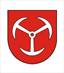 